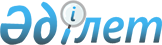 О республиканском бюджете на 2005 годЗакон Республики Казахстан от 2 декабря 2004 года N 3



      


Статья 1.


 Утвердить республиканский бюджет на 2005 год согласно приложению 1 в следующих объемах:



      1) доходы - 1 230 826 352 тысяч тенге, в том числе по:



      налоговым поступлениям - 1 090 664 073 тысяч тенге;



      неналоговым поступлениям - 36 624 437 тысяч тенге;



      поступлениям от продажи основного капитала - 8 529 327 тысяч тенге;



      поступлениям официальных трансфертов - 95 008 515 тысяч тенге;



      2) затраты - 1 196 359 917 тысяч тенге;



      3) операционное сальдо - 34 466 435 тысяч тенге;



      4) чистое бюджетное кредитование - 48 002 548 тысяч тенге, в том числе:



      бюджетные кредиты - 60 459 925 тысяч тенге;



      погашение бюджетных кредитов - 12 457 377 тысяч тенге;



      5) сальдо по операциям с финансовыми активами - 100 228 111 тысяч тенге, в том числе:



      приобретение финансовых активов - 102 228 111 тысяч тенге;



      поступления от продажи финансовых активов государства -



2 000 000 тысяч тенге;



      6) дефицит - 113 764 224 тысяч тенге, или 1,7 процента к валовому внутреннему продукту страны;



      7) финансирование дефицита бюджета - 113 764 224 тысяч тенге. 


<*>






      Сноска. В статью 1 внесены изменения - Законом РК от 16 мая 2005 г. 


 N 49 


 (вводится в действие с 1 января 2005 г.).






      


Статья 2.


 Предусмотреть в республиканском бюджете на 2005 год поступления:



      арендной платы за пользование Российской Федерацией комплексом "Байконур" в сумме 14 950 000 тысяч тенге;



      арендной платы за пользование Российской Федерацией военными полигонами, отражаемой в доходах республиканского бюджета, в сумме 3 575 000 тысяч тенге, из которой:



      416 000 тысяч тенге поступает в денежной форме;



      3 159 000 тысяч тенге осуществляется на условиях, оговоренных договорами между Республикой Казахстан и Российской Федерацией об аренде испытательных полигонов, и используется Министерством обороны Республики Казахстан с отражением расходования по республиканским бюджетным программам 007 "Поставка и ремонт вооружения и военной техники в соответствии с межгосударственными договорами об аренде полигонов" и 011 "Подготовка специалистов с высшим и послевузовским профессиональным образованием". 


<*>






      Сноска. В статью 2 внесены изменения - Законом РК от 16 мая 2005 г. 


 N 49 


 (вводится в действие с 1 января 2005 г.).


      




      


Статья 3.


 Утвердить объемы поступлений на 2005 год от организаций сырьевого сектора, зачисляемых в республиканский бюджет, согласно приложению 2.




      


Статья 4.


 Утвердить объемы поступлений в республиканский бюджет на 2005 год от приватизации имущества, находящегося в республиканской собственности и относящегося к горнодобывающей и обрабатывающей отраслям, согласно приложению 3.




      


Статья 5.


 Установить, что в доход соответствующего бюджета зачисляются:



      по коду "Роялти" классификации доходов единой бюджетной классификации - задолженность недропользователей перед Республиканским фондом охраны недр и воспроизводства минерально-сырьевой базы, а также суммы исторических затрат, понесенных государством, на геологическое изучение контрактных территорий, которые возмещаются недропользователями, эксплуатирующими эти месторождения на основании контрактов на недропользование;



      по коду "Социальный налог" классификации доходов единой бюджетной классификации - задолженность по взносам, ранее перечислявшимся в Пенсионный фонд, Государственный центр по выплате пенсий, Фонд обязательного медицинского страхования, Фонд государственного социального страхования, Фонд содействия занятости, а также отчисления пользователей автомобильных дорог, ранее поступавшие в Дорожный фонд;



      по коду "Бензин (за исключением авиационного) собственного производства, реализуемый производителями оптом" - задолженность по сбору с бензина, ранее поступавшему в Дорожный фонд;



      по коду "Дизельное топливо собственного производства, реализуемое производителями оптом" - задолженность по сбору с дизельного топлива, ранее поступавшему в Дорожный фонд.




      


Статья 6.


 Отрицательное сальдо, образовавшееся по состоянию на 31 декабря 1998 года в результате превышения сумм начисленных работодателями пособий по временной нетрудоспособности, беременности и родам, при рождении ребенка, на погребение, выплачивавшихся из Фонда государственного социального страхования, над начисленной суммой отчислений в указанный фонд, ежемесячно засчитывается в счет уплаты социального налога в пределах 3 процентов от фонда заработной платы.




      


Статья 7.


 Установить на 2005 год объемы бюджетных изъятий из областных бюджетов, бюджетов городов Астаны и Алматы в республиканский бюджет в сумме 95 008 515 тысяч тенге, в том числе:



      Актюбинской - 1 371 334 тысяч тенге;



      Атырауской - 28 989 102 тысяч тенге;



      Мангистауской - 15 989 138 тысяч тенге;



      города Алматы - 45 357 967 тысяч тенге;



      города Астаны - 3 300 974 тысяч тенге.




      


Статья 8.


 Установить с 1 января 2005 года:



      1) минимальный размер заработной платы - 7 000 тенге;



      2) минимальный размер пенсии - 6 200 тенге;



      3) месячный расчетный показатель для исчисления пенсий, пособий и иных социальных выплат, а также для применения штрафных санкций, налогов и других платежей в соответствии с законодательством Республики Казахстан в размере 971 тенге.



      Установить с 1 июля 2005 года:



      1) минимальный размер заработной платы - 9 200 тенге;



      2) размер базовой пенсионной выплаты - 3 000 тенге. 


<*>






      Сноска. В статью 8 внесены изменения - Законом РК от 16 мая 2005 г. 


 N 49 


 (вводится в действие с 1 января 2005 г.).






      


Статья 9.


 Предусмотреть в республиканском бюджете на 2005 год расходы в сумме 3 622 775 тысяч тенге на выплату единовременных государственных пособий в связи с рождением ребенка, осуществляемую в размере пятнадцатикратного месячного расчетного показателя в порядке, определяемом Правительством Республики Казахстан. 


<*>






      Сноска. В статью 9 внесены изменения - Законом РК от 16 мая 2005 г. 


 N 49 


 (вводится в действие с 1 января 2005 г.).






      


Статья 10.


 Установить с 1 января 2005 года месячный размер денежной компенсации военнослужащим (кроме военнослужащих срочной службы), а также сотрудникам оперативно-розыскных, следственных и строевых подразделений органов внутренних дел, органов Государственной противопожарной службы, органов и учреждений уголовно-исполнительной системы Министерства юстиции Республики Казахстан, органов финансовой полиции для оплаты расходов на содержание жилища и коммунальные услуги в сумме 3 430 тенге.




      


Статья 11.


 Установить на 2005 год размеры субвенций, передаваемых из республиканского бюджета в областные бюджеты, в сумме 133 027 541 тысячи тенге, в том числе:



      Акмолинской - 13 864 414 тысяч тенге;



      Алматинской - 15 418 795 тысяч тенге;



      Восточно-Казахстанской - 15 469 332 тысяч тенге;



      Жамбылской - 15 058 444 тысяч тенге;



      Западно-Казахстанской - 7 664 947 тысяч тенге;



      Карагандинской - 5 026 153 тысяч тенге;



      Костанайской - 9 478 426 тысяч тенге;



      Кызылординской - 11 009 439 тысяч тенге;



      Павлодарской - 1 258 887 тысяч тенге;



      Северо-Казахстанской - 11 461 369 тысяч тенге;



      Южно-Казахстанской - 27 317 335 тысяч тенге.




      


Статья 12.


 Предусмотреть в республиканском бюджете на 2005 год целевые текущие трансферты в сумме 100 000 тысяч тенге на поддержание инфраструктуры города Приозерска Карагандинской области в соответствии с 
 Соглашением 
 между Республикой Казахстан и Российской Федерацией об условиях использования и аренды испытательного полигона Сары-Шаган и обеспечения жизнедеятельности города Приозерска от 20 января 1995 года.




      


Статья 13.


 Предусмотреть в республиканском бюджете на 2005 год средства в сумме 8 044 223 тысяч тенге на обеспечение жильем семей оралманов, прибывших по квоте иммиграции оралманов на 2005 год, утверждаемой Указом Президента Республики Казахстан, и 841 090 тысяч тенге семьям оралманов, включенным в квоту иммиграции оралманов на 1993-1998 годы и не обеспеченным жильем.



      Установить, что средства указанным семьям оралманов выделяются из расчета стократного месячного расчетного показателя на одного члена семьи в порядке, определяемом Правительством Республики Казахстан.




      


Статья 14.


 Учесть, что в республиканском бюджете на 2005 год предусмотрены целевые текущие трансферты областным бюджетам, бюджетам городов Астаны и Алматы в следующих размерах:



      2 947 277 тысяч тенге - на обеспечение содержания типовых штатов государственных организаций образования;



      2 251 428 тысячи тенге - на содержание вновь вводимых объектов образования;



      202 894 тысячи тенге - на обеспечение специальных (коррекционных) организаций образования специальными техническими и компенсаторными средствами;



      107 052 тысяч тенге - на содержание вновь вводимых объектов здравоохранения;



      4 163 745 тысяч тенге - на закуп лекарственных средств, вакцин и других иммунобиологических препаратов;



      200 000 тысяч тенге - на материально-техническое оснащение центров крови на местном уровне;



      1 109 618 тысяч тенге - для оказания единовременной материальной помощи инвалидам и участникам Великой Отечественной войны;



      116 602 тысячи тенге - на обеспечение проезда инвалидам и участникам Великой Отечественной войны один раз в год железнодорожным транспортом по странам СНГ;



      1 107 800 тысяч тенге - на субсидирование социально значимых железнодорожных пассажирских перевозок в межрайонных (междугородных) и внутренних сообщениях;



      365 712 тысяч тенге - на увеличение размеров коэффициентов для исчисления должностных окладов (ставок) рабочих первого и второго разрядов государственных учреждений и казенных предприятий;



      855 943 тысячи тенге - на увеличение размера стипендий студентам, обучающимся в средних профессиональных учебных заведениях на основании государственного заказа местных исполнительных органов;



      271 258 тысяч тенге - на выплату компенсаций на проезд для обучающихся в средних профессиональных учебных заведениях на основании государственного заказа местных исполнительных органов.



      Распределение указанных сумм областным бюджетам, бюджетам городов Астаны и Алматы и порядок их использования определяются на основании решения Правительства Республики Казахстан. 


<*>






      Сноска. В статью 14 внесены изменения - Законом РК от 16 мая 2005 г. 


 N 49 


 (вводится в действие с 1 января 2005 г.).






 


      




Статья 14-1.


 Предусмотреть в республиканском бюджете на 2005 год целевые текущие трансферты областным бюджетам, бюджетам городов Астаны и Алматы на увеличение заработной платы государственным служащим, работникам государственных учреждений, не являющимся государственными служащими, и работникам казенных предприятий в сумме 31 018 414 тысяч тенге, в том числе: 



      Акмолинской - 1 945 051 тысячи тенге;



      Актюбинской - 1 631 913 тысяч тенге;



      Алматинской - 2 466 724 тысяч тенге;



      Атырауской - 1 132 107 тысяч тенге;



      Восточно-Казахстанской - 2 781 927 тысяч тенге;



      Жамбылской - 1 959 513 тысяч тенге;



      Западно-Казахстанской - 1 597 968 тысяч тенге;



      Карагандинской - 2 814 429 тысяч тенге;



      Костанайской - 1 815 852 тысяч тенге;



      Кызылординской - 1 898 873 тысяч тенге;



      Мангистауской - 846 659 тысяч тенге;



      Павлодарской - 1 717 511 тысяч тенге;



      Северо-Казахстанской - 1 667 031 тысячи тенге;



      Южно-Казахстанской - 4 127 241 тысячи тенге;



      городу Алматы - 1 784 479 тысяч тенге;



      городу Астане - 831 136 тысяч тенге.


<*>






      Сноска. Дополнен статьей 14-1 - Законом РК от 16 мая 2005 г. 


 N 49 


 (вводится в действие с 1 января 2005 г.).






      


Статья 15.


 Учесть, что в республиканском бюджете на 2005 год предусмотрены целевые текущие трансферты областным бюджетам, бюджетам городов Астаны и Алматы на реализацию 
 Государственной программы 
 развития образования Республики Казахстан на 2005-2010 годы в сумме 4 104 697 тысяч тенге, в том числе:



      500 000 тысяч тенге - на подключение к Интернету и оплату трафика государственных учреждений среднего общего образования;



      789 300 тысяч тенге - на приобретение и доставку учебников и учебно-методических комплексов для обновления библиотечных фондов государственных учреждений среднего общего образования;



      2 023 300 тысяч тенге - на создание лингафонных и мультимедийных кабинетов в государственных учреждениях среднего общего образования;



      286 100 тысяч тенге - на укрепление материально-технической базы государственных учреждений начального профессионального образования;



      430 997 тысяч тенге - на переподготовку и повышение квалификации педагогических работников в областных (городских) институтах повышения квалификации педагогических кадров;



      75 000 тысяч тенге - на укрепление материально-технической базы областных (городских) институтов повышения квалификации педагогических кадров.



      Распределение и порядок использования указанных целевых текущих трансфертов определяются Правительством Республики Казахстан. 


<*>






      Сноска. В статью 15 внесены изменения - Законом РК от 16 мая 2005 г. 


 N 49 


 (вводится в действие с 1 января 2005 г.).






      


Статья 16.


 Учесть, что в республиканском бюджете на 2005 год предусмотрены целевые текущие трансферты областным бюджетам, бюджетам городов Астаны и Алматы на реализацию 
 Государственной программы 
 реформирования и развития здравоохранения Республики Казахстан на 2005-2010 годы в сумме 7 593 325 тысяч тенге, в том числе:



      95 631 тысяча тенге - на возмещение расходов по увеличению стоимости обучения по среднему профессиональному образованию в рамках государственного заказа;



      149 771 тысяча тенге - на повышение квалификации и переподготовку медицинских кадров, а также менеджеров в области здравоохранения;



      532 285 тысяч тенге - на лекарственное обеспечение детей до 5-летнего возраста;



      736 794 тысячи тенге - на обеспечение беременных железо- и йодосодержащими препаратами;



      847 844 тысячи тенге - на осуществление профилактических медицинских осмотров отдельных категорий граждан;



      5 231 000 тысяч тенге - на материально-техническое оснащение медицинских организаций здравоохранения на местном уровне.



      Распределение и порядок использования указанных целевых текущих трансфертов определяются Правительством Республики Казахстан.




      


Статья 17.


 Учесть в республиканском бюджете на 2005 год целевые текущие трансферты областным бюджетам, бюджетам городов Астаны и Алматы на компенсацию повышения тарифов абонентской платы за телефон социально защищаемым гражданам, являющимся абонентами городских сетей телекоммуникаций, в сумме 70 963 тысяч тенге.



      Распределение суммы компенсации повышения тарифов абонентской платы за телефон в разрезе областей, городов Астаны и Алматы определяется Правительством Республики Казахстан.


<*>






      Сноска. В статью 17 внесены изменения - Законом РК от 16 мая 2005 г. 


 N 49 


 (вводится в действие с 1 января 2005 г.).






      


Статья 18.


 Учесть в республиканском бюджете на 2005 год расходы на компенсацию повышения тарифов за электроэнергию, вырабатываемую энергопроизводящей организацией в целях покрытия дефицита электроэнергии и обеспечения стабильного энергоснабжения потребителей Южного Казахстана, в сумме 1 075 175 тысяч тенге, осуществляемые в порядке, определяемом Правительством Республики Казахстан. 


<*>






      Сноска. В статью 18 внесены изменения - Законом РК от 16 мая 2005 г. 


 N 49 


 (вводится в действие с 1 января 2005 г.).






      


Статья 19.


 Предусмотреть в республиканском бюджете на 2005 год на реализацию 
 Программы 
 развития малых городов на 2004-2006 годы 300 000 тысяч тенге, в том числе:



      278 500 тысяч тенге - целевые трансферты на развитие областным бюджетам на развитие малых городов с депрессивной экономикой;



      21 500 тысяч тенге - целевые текущие трансферты областным бюджетам на капитальный ремонт объектов жизнеобеспечения малых городов с депрессивной экономикой.




      


Статья 20.


 Предусмотреть в республиканском бюджете на 2005 год на развитие и укрепление социальной инфраструктуры села в рамках реализации 
 Государственной программы 
 развития сельских территорий Республики Казахстан на 2004-2010 годы затраты в сумме 16 300 000 тысяч тенге, в том числе:



      на развитие мобильной и телемедицины в здравоохранении аульной (сельской) местности - 400 000 тысяч тенге;



      целевые трансферты на развитие:



      строительства и реконструкцию объектов питьевого водоснабжения аульных (сельских) населенных пунктов - 4 300 000 тысяч тенге;



      строительства и реконструкцию объектов образования аульной (сельской) местности - 6 000 000 тысяч тенге;



      строительства и реконструкцию объектов здравоохранения аульной (сельской) местности - 5 600 000 тысяч тенге.



      Перечень объектов образования, здравоохранения и питьевого водоснабжения аульной (сельской) местности, подлежащих строительству и реконструкции в 2005 году за счет средств указанных целевых трансфертов на развитие, определяется Правительством Республики Казахстан. 


<*>






      Сноска. В статью 20 внесены изменения - Законом РК от 16 мая 2005 г. 


 N 49 


 (вводится в действие с 1 января 2005 г.).






      


Статья 21.


 Предусмотреть в республиканском бюджете на 2005 год целевые трансферты на развитие областным бюджетам, бюджетам городов Астаны и Алматы в сумме 5 000 000 тысяч тенге на строительство особо важных объектов образования и здравоохранения в городах.



      Перечень особо важных объектов образования и здравоохранения в городах, подлежащих строительству и реконструкции за счет средств республиканского бюджета в 2005 году, определяется Правительством Республики Казахстан.




      


Статья 22.


 Предусмотреть в составе расходов Министерства сельского хозяйства Республики Казахстан на государственную поддержку развития сельского хозяйства 8 101 211 тысячи тенге, в том числе на финансирование в порядке, определяемом решениями Правительства Республики Казахстан, мероприятий, связанных с:



      поддержкой развития семеноводства, - 921 470 тысяч тенге;



      поддержкой развития племенного животноводства, - 1 524 451 тысячи тенге;



      поддержкой повышения урожайности и качества производимых сельскохозяйственных культур, - 1 200 000 тысяч тенге;



      субсидированием стоимости услуг по доставке воды сельскохозяйственным товаропроизводителям, - 1 131 899 тысяч тенге;



      поддержкой страхования в растениеводстве, - 2 000 000 тысяч тенге;



      субсидированием ставки вознаграждения (интереса) по кредитам, выдаваемым банками второго уровня предприятиям по переработке сельскохозяйственной продукции на пополнение их оборотных средств, - 1 000 000 тысяч тенге;



      сохранением и восстановлением генофонда малочисленных и исчезающих пород, типов и линий сельскохозяйственных животных, - 66 000 тысяч тенге;



      возмещением ставки вознаграждения (интереса) по финансовому лизингу сельскохозяйственной техники, - 237 292 тысячи тенге;



      возмещением ставки вознаграждения (интереса) по финансовому лизингу оборудования для предприятий по переработке сельскохозяйственной продукции, - 20 099 тысяч тенге. 


<*>






      Сноска. В статью 22 внесены изменения - Законом РК от 16 мая 2005 г. 


 N 49 


 (вводится в действие с 1 января 2005 г.).






      


Статья 23.


 Предусмотреть в республиканском бюджете на 2005 год официальные трансферты, передаваемые в Национальный фонд Республики Казахстан, в сумме 13 657 725 тысяч тенге. 


<*>






      Сноска. В статью 23 внесены изменения - Законом РК от 16 мая 2005 г. 


 N 49 


 (вводится в действие с 1 января 2005 г.).






      


Статья 24.


 Утвердить резерв Правительства Республики Казахстан на 2005 год в сумме 16 358 913 тысяч тенге. 


<*>






      Сноска. Статья 24 - в редакции Закона РК от 16 мая 2005 г. 


 N 49 


 (вводится в действие с 1 января 2005 г.).






      


Статья 25.


 Предусмотреть в республиканском бюджете на 2005 год на выполнение обязательств прошлых лет 1 240 605 тысяч тенге, в том числе:



      Министерству внутренних дел Республики Казахстан - 597 986 тысяч тенге за изготовление водительских удостоверений, документов и номерных знаков для государственной регистрации транспортных средств;



      Министерству иностранных дел Республики Казахстан - 201 894 тысячи тенге на приобретение недвижимости в собственность Республики Казахстан за рубежом;



      Министерству юстиции Республики Казахстан - 233 500 тысяч тенге за изготовление удостоверений личности граждан Республики Казахстан;



      Министерству труда и социальной защиты населения Республики Казахстан - 200 000 тысяч тенге на выплату надбавок к пенсиям граждан, пострадавших вследствие ядерных испытаний на Семипалатинском испытательном ядерном полигоне;



      Министерству по чрезвычайным ситуациям Республики Казахстан - 7 225 тысяч тенге на оплату услуг организациям, имевшим мобилизационные задания и осуществлявшим хранение материальных ценностей мобилизационного резерва в 2002 году.




      


Статья 26.


 Учесть, что в республиканском бюджете на 2005 год предусмотрены целевые трансферты на развитие областным бюджетам, бюджетам городов Астаны и Алматы на строительство жилья государственного коммунального жилищного фонда в сумме 6 300 000 тысяч тенге.



      Распределение и порядок использования указанных трансфертов определяются Правительством Республики Казахстан.




      


Статья 27.


 Предусмотреть в республиканском бюджете на 2005 год 42 000 000 тысяч тенге на кредитование областных бюджетов, бюджетов городов Астаны и Алматы на строительство жилья по нулевой ставке вознаграждения (интереса) в рамках реализации жилищной политики в порядке, определяемом Правительством Республики Казахстан.




      


Статья 28.


 Предусмотреть в республиканском бюджете на 2005 год средства в сумме 25 287 тысяч тенге на выплату премий по вкладам в жилищные строительные сбережения. 


<*>






      Сноска. В статью 28 внесены изменения - Законом РК от 16 мая 2005 г. 


 N 49 


 (вводится в действие с 1 января 2005 г.).






      


Статья 29.


 Предусмотреть в республиканском бюджете на 2005 год 50 997 тысяч тенге на выплату курсовой разницы по платежам 2004 года заемщиков льготных жилищных кредитов, полученных через закрытое акционерное общество "Жилстройбанк". 


<*>






      Сноска. В статью 29 внесены изменения - Законом РК от 16 мая 2005 г. 


 N 49 


 (вводится в действие с 1 января 2005 г.).






      


Статья 30.


 Предусмотреть в республиканском бюджете на 2005 год 2 500 000 тысяч тенге на приобретение акций акционерного общества "Казахстанская ипотечная компания".




      


Статья 31.


 Предусмотреть в республиканском бюджете на 2005 год 4 471 118 тысяч тенге на увеличение уставного капитала акционерного общества "Национальная атомная компания "Казатомпром" для погашения налоговых обязательств, возникших в результате приобретения имущественного комплекса республиканского государственного предприятия "Мангышлакский атомный энергокомбинат" и переоценки его основных фондов до уровня рыночной стоимости, в том числе:



      4 222 537 тысяч тенге - по корпоративному подоходному налогу с юридических лиц-резидентов;



      248 581 тысячу тенге - по налогу на добавленную стоимость на произведенные товары, выполненные работы и оказанные услуги на территории Республики Казахстан.




      


Статья 32.


 Учесть, что в составе затрат Министерства по чрезвычайным ситуациям Республики Казахстан на формирование и хранение государственного материального резерва предусмотрены средства в сумме 2 265 691 тысячи тенге на освежение материальных    ценностей государственного материального резерва с отражением суммы от реализации материальных ценностей, выпущенных в порядке освежения, в доходах республиканского бюджета. 


<*>






      Сноска. Статья 32 - в редакции Закона РК от 16 мая 2005 г. 


 N 49 


 (вводится в действие с 1 января 2005 г.).






      


Статья 33.


 Установить, что с 1 января 2005 года прекращаются требования Правительства Республики Казахстан к юридическим лицам, ликвидированным по состоянию на 1 января 2005 года в соответствии с законодательством Республики Казахстан, по кредитам и средствам, выделенным на исполнение обязательств по государственным гарантиям, по перечню юридических лиц и объемам задолженности, определяемым Правительством Республики Казахстан.




      


Статья 34.


 Предусмотреть в республиканском бюджете на 2005 год 6 550 604 тысячи тенге для погашения и обслуживания гарантированных государством займов. 


<*>






      Сноска. В статью 34 внесены изменения - Законом РК от 16 мая 2005 г. 


 N 49 


 (вводится в действие с 1 января 2005 г.).






      


Статья 35.


 Установить лимит предоставления государственных гарантий Республики Казахстан в 2005 году в размере 19 500 000 тысяч тенге. 


<*>






      Сноска. В статью 35 внесены изменения - Законом РК от 16 мая 2005 г. 


 N 49 


 (вводится в действие с 1 января 2005 г.).






      


Статья 36.


 Установить лимит правительственного долга на 31 декабря 2005 года в размере 710 000 000 тысяч тенге. 


<*>






      Сноска. В статью 36 внесены изменения - Законом РК от 16 мая 2005 г. 


 N 49 


 (вводится в действие с 1 января 2005 г.).






      


Статья 37.


 Утвердить перечень бюджетных программ развития республиканского бюджета на 2005 год с разделением на бюджетные программы, направленные на реализацию бюджетных инвестиционных проектов (программ) и формирование или увеличение уставного капитала юридических лиц, согласно приложению 4.




      


Статья 38.


 Утвердить перечень республиканских бюджетных программ, не подлежащих секвестру в процессе исполнения республиканского бюджета на 2005 год, согласно приложению 5.



      Установить, что в процессе исполнения местных бюджетов на 2005 год не подлежат секвестру местные бюджетные программы согласно приложению 6.




      


Статья 39.


 Настоящий Закон вводится в действие с 1 января 2005 года.



 



      Президент




      Республики Казахстан



ПРИЛОЖЕНИЕ 1               



к Закону Республики Казахстан      



"О республиканском бюджете на 2005 год"



от 2 декабря 2004 года N 3-III ЗРК    




      

Республиканский бюджет на 2005 год 



<*>





      






      Сноска. Приложение 1 - в редакции Закона РК от 16 мая 2005 г. 


 N 49 


 (вводится в действие с 1 января 2005 г.).      




-------------------------------------------------------------------



Категория       !                                     !



  Класс         !            Наименование             !   Сумма,



     Подкласс   !                                     ! тыс. тенге



-------------------------------------------------------------------



        1       !                  2                  !     3



-------------------------------------------------------------------



                 I. Доходы                               1230826352



1                Налоговые поступления                   1090664073



  01             Подоходный налог                         514856479



     1           Корпоративный подоходный налог           514856479



  05             Внутренние налоги на товары, работы



                 и услуги                                 511784834


     1           Налог на добавленную стоимость           292831666


     2           Акцизы                                     9260692



     3           Поступления за использование



                 природных и других ресурсов              209156867


     4           Сборы за ведение предпринимательской



                 и профессиональной деятельности             535609



  06             Налоги на международную торговлю и



                 внешние операции                          58121025


     1           Таможенные платежи                        49933038


     2           Прочие налоги на международную



                 торговлю и операции                        8187987


  07             Прочие налоги                                96513



 



     1           Прочие налоги                                96513


  08             Обязательные платежи, взимаемые за         5805222



                 совершение юридически значимых



                 действий и (или) выдачу документов



                 уполномоченными на то



                 государственными органами или



                 должностными лицами


     1           Государственная пошлина                    5805222



2                Неналоговые поступления                   36624437



   01            Доходы от государственной



                 собственности                             28168438



     1           Поступления части чистого дохода



                 государственных предприятий                 628000



     3           Дивиденды на государственные пакеты



                 акций, находящиеся в государственной



                 собственности                              4775500



     5           Доходы от аренды имущества,



                 находящегося в государственной



                 собственности                             18795000



     6           Вознаграждения (интересы) за размещение



                 бюджетных средств на банковских счетах      801615



     7           Вознаграждения (интересы) по кредитам,



                 выданным из государственного бюджета       1549417



     9           Прочие доходы от государственной



                 собственности                              1618906



  02             Поступления от реализации товаров



                 (работ, услуг) государственными



                 учреждениями, финансируемыми из



                 государственного бюджета                   3886828



     1           Поступления от реализации товаров



                 (работ, услуг) государственными



                 учреждениями, финансируемыми из



                 государственного бюджета                   3886828



  03             Поступления денег от проведения



                 государственных закупок, организуемых



                 государственными учреждениями,



                 финансируемыми из государственного



                 бюджета                                      87536



     1           Поступления денег от проведения



                 государственных закупок, организуемых



                 государственными учреждениями,



                 финансируемыми из государственного



                 бюджета                                      87536



  04             Штрафы, пеня, санкции, взыскания,



                 налагаемые государственными



                 учреждениями, финансируемыми из



                 государственного бюджета, а также



                 содержащимися и финансируемыми



                 из бюджета (сметы расходов)



                 Национального Банка Республики



                 Казахстан                                  1773513



     1           Штрафы, пеня, санкции, взыскания,



                 налагаемые государственными



                 учреждениями, финансируемыми



                 из государственного бюджета,



                 а также содержащимися и



                 финансируемыми из бюджета



                 (сметы расходов) Национального



                 Банка Республики Казахстан                 1773513



  05             Гранты                                      787172



     2           Финансовая помощь                           787172



  06             Прочие неналоговые поступления             1920950



     1           Прочие неналоговые поступления             1920950



3                Поступления от продажи основного



                 капитала                                   8529327



  01             Продажа государственного имущества,



                 закрепленного за государственными            55222



                 учреждениями



     1           Продажа государственного имущества,



                 закрепленного за государственными



                 учреждениями                                 55222



  02             Продажа товаров из государственного



                 материального резерва                      8474073



     1           Продажа товаров из государственного



                 материального резерва                      8474073



  03             Продажа земли и нематериальных активов          32



     2           Продажа нематериальных активов                  32



4                Поступления официальных трансфертов       95008515



  01             Трансферты из нижестоящих органов



                 государственного управления               95008515



     1           Трансферты из областных бюджетов,



                 бюджетов городов Астаны и Алматы          95008515


-------------------------------------------------------------------



Функциональная  !                                     !



    группа      !                                     !



  Администратор !            Наименование             !   Сумма,



     Программа  !                                     ! тыс. тенге



-------------------------------------------------------------------



        1       !                  2                  !     3



-------------------------------------------------------------------



 



                 II. Затраты                            1196359917



 



 01              Государственные услуги



                 общего характера                         73193648



     101         Администрация Президента Республики



                 Казахстан                                 1008706



        001      Обеспечение деятельности Главы



                 государства                                864543



        002      Прогнозно-аналитическое обеспечение



                 стратегических аспектов внутренней



                 и внешней политики государства              70980



        003      Обеспечение сохранности архивного фонда,



                 печатных изданий и их специальное



                 использование                               73183



     102         Хозяйственное управление Парламента



                 Республики Казахстан                      5832590



        001      Обеспечение деятельности Парламента



                 Республики Казахстан                      5636279



        002      Создание автоматизированной системы



                 мониторинга законопроектов                  11436



        003      Строительство и реконструкция объектов



                 ХОЗУ Парламента Республики Казахстан       184875



     

104         Канцелярия Премьер-Министра



                 Республики Казахстан                      1083463



        001      Обеспечение деятельности



                 Премьер-Министра Республики



                 Казахстан   

                              

1083463



     

106         Национальный центр по правам



                 человека                                    26368



        001      Обеспечение деятельности



                 Уполномоченного по правам человека          26368



     201         Министерство внутренних дел



                 Республики Казахстан                        11294



        002      Обеспечение политических интересов



                 страны в области общественного



                 порядка                                     11294



     204         Министерство иностранных дел



                 Республики Казахстан                     12724367



        001      Обеспечение внешнеполитической



                 деятельности                              8500548



        002      Участие в международных



                 организациях и других международных



                 органах                                   1553926



        003      Делимитация и демаркация



                 государственной границы                    191891



        004      Строительство и реконструкция



                 объектов Министерства иностранных



                 дел Республики Казахстан                   283000



        005      Заграничные командировки                   695429



        008      Обеспечение специальной,



                 инженерно-технической и физической



                 защиты дипломатических



                 представительств за рубежом                100965



        009      Приобретение и строительство



                 объектов недвижимости за рубежом



                 для размещения дипломатических



                 представительств Республики



                 Казахстан                                 1385438



        010      Оказание финансовой помощи гражданам



                 Республики Казахстан, незаконно



                 ввезенным в иностранные государства и



                 ставшим жертвами торговли, а также



                 пострадавшим за рубежом от других



                 преступлений и оказавшимся в



                 форс-мажорных обстоятельствах               13170



     217         Министерство финансов Республики



                 Казахстан                                30229809



        001      Обеспечение исполнения и контроля



                 за исполнением государственного



                 бюджета                                  23513814



        002      Осуществление аудита



                 инвестиционных проектов                     12100



        003      Проведение процедур ликвидации и



                 банкротства                                 75204



        004      Печатание акцизных и учетно-



                 контрольных марок                           70559



        007      Создание и развитие информационных



                 систем органов Министерства



                 финансов Республики Казахстан             2486377



        008      Обновление парка автомашин для



                 государственных органов                    355934



        015      Оплата услуг поверенным (агентам)            3065



        016      Приватизация, управление



                 государственным имуществом,



                 постприватизационная деятельность



                 и регулирование споров, связанных



                 с этим и кредитованием, учет,



                 хранение имущества, полученного



                 или взысканного в счет исполнения



                 обязательств по кредитам и



                 государственным гарантиям                  500000



        017      Содержание и страхование здания



                 "Дом Министерств"                          270968



        019      Выплата курсовой разницы по



                 льготным жилищным кредитам                  50997



        023      Обеспечение минимального размера



                 уставных капиталов акционерных



                 обществ, государственные пакеты



                 акций которых находятся в



                 республиканской собственности               84725



        024      Выплата премий по вкладам в



                 жилищные строительные сбережения            25287



        026      Строительство объектов таможенного



                 контроля и таможенной инфраструктуры      2732394



        104      Борьба с наркоманией и наркобизнесом        48385



     220         Министерство экономики и бюджетного



                 планирования Республики Казахстан          868826



        001      Обеспечение деятельности



                 уполномоченного органа в области



                 стратегического, среднесрочного



                 экономического и бюджетного 



                 планирования                               525360



        002      Создание ситуационной системы



                 государственного управления                 25000



        003      Создание информационных систем



                 Министерства экономики и бюджетного



                 планирования Республики Казахстан           32718



        005      Мобилизационная подготовка                  19113



        010      Взаимодействие с международными



                 рейтинговыми агентствами по



                 вопросам пересмотра суверенного



                 кредитного рейтинга Республики



                 Казахстан                                   23071



        011      Аналитические исследования



                 социально-экономического развития          242064



        013      Проведение внешней оценки хода



                 реализации Стратегии



                 индустриально-инновационного



                 развития Республики Казахстан                1500



     225         Министерство образования и науки



                 Республики Казахстан                      6663340



        002      Фундаментальные и прикладные



                 научные исследования                      6461352



        005      Строительство и реконструкция



                 научных объектов                           126638



        007      Государственные премии и стипендии          75350



     406         Счетный комитет по контролю за



                 исполнением республиканского



                 бюджета                                    205591



        001      Обеспечение контроля за исполнением



                 республиканского бюджета                   195914



        002      Создание и развитие информационной



                 базы данных по объектам финансового



                 контроля                                     9677



     603         Агентство Республики Казахстан по



                 информатизации и связи                    2590478



        001      Обеспечение деятельности



                 уполномоченного органа в области



                 информатизации и связи                     169536



        003      Прикладные научные исследования в



                 области информатизации и связи              27720



        005      Создание государственных баз данных        463244



        007      Создание единой системы



                 электронного документооборота



                 государственных органов                    401836



        008      Создание информационной



                 инфраструктуры государственных



                 органов                                    216800



        010      Обеспечение функционирования



                 межведомственных информационных



                 систем                                     250920



        011      Создание единой транспортной среды



                 государственных органов                   1060422



     606         Агентство Республики Казахстан



                 по статистике                             2870397



        001      Обеспечение деятельности



                 уполномоченного органа в области



                 статистики                                2213202



        002      Создание информационно-статистических



                 баз данных о социально-экономическом



                 положении республики                       622141



        003      Создание информационных систем



                 органов государственной статистики          12000



        004      Прикладные научные исследования в



                 области государственной статистики          23054



     608         Агентство Республики Казахстан по



                 делам государственной службы               578921



        001      Обеспечение деятельности



                 уполномоченного органа в сфере



                 государственной службы                     272200



        002      Функционирование системы



                 информатизации и тестирования



                 кадров государственной службы



                 республики                                  70560



        003      Прикладные научные исследования



                 в области государственного управления



                 и государственной службы                     5000



        006      Повышение квалификации государственных



                 служащих за рубежом                        231161



     637         Конституционный Совет Республики



                 Казахстан                                  116488



        001      Обеспечение деятельности



                 Конституционного Совета Республики



                 Казахстан                                  116488



     690         Центральная избирательная комиссия



                 Республики Казахстан                      2260216



        001      Организация проведения выборов             932168



        002      Создание автоматизированной



                 информационной системы "Сайлау"           1328048



     694         Управление делами Президента



                 Республики Казахстан                      6122794



        001      Обеспечение деятельности Главы



                 государства, Премьер-Министра и



                 других должностных лиц



                 государственных органов                   5737825



        009      Обновление парка автомашин для



                 государственных органов                    384969



 02              Оборона                                  74440562



     202         Министерство по чрезвычайным ситуациям



                 Республики Казахстан                     14800856



        001      Обеспечение деятельности уполномоченного



                 органа в области предупреждения,



                 ликвидации чрезвычайных ситуаций и



                 управления системой государственного



                 материального резерва                     2723132



        002      Организация ликвидации чрезвычайных



                 ситуаций природного и техногенного



                 характера                                11075739



        003      Строительство и реконструкция объектов



                 защиты от чрезвычайных ситуаций            483400



        004      Анализ и проведение испытаний



                 в области пожарной безопасности              8071



        005      Целевые трансферты на развитие бюджету



                 города Алматы для обеспечения



                 противолавинной и противооползневой



                 безопасности                               500000



        007      Подготовка специалистов государственных



                 органов и учреждений к действиям в



                 условиях чрезвычайной ситуации              10514



     208         Министерство обороны Республики



                 Казахстан                                57815129



        001      Содержание личного состава,



                 вооружения, военной и иной



                 техники, оборудования, животных и



                 инфраструктуры Вооруженных Сил           35503411



        002      Обеспечение основных видов



                 деятельности Вооруженных Сил              8405376



        003      Создание информационных систем



                 Вооруженных Сил                            536612



        004      Развитие инфраструктуры



                 Вооруженных Сил                           3300078



        006      Модернизация и приобретение



                 вооружения, военной и иной техники,



                 систем связи                              5308282



        007      Поставка и ремонт вооружения и военной



                 техники в соответствии с



                 межгосударственными договорами об



                 аренде полигонов                          2729645



        008      Прикладные научные исследования и



                 опытно-конструкторские работы



                 оборонного характера                        87001



        015      Подготовка допризывников по



                 военно-техническим специальностям          130000



        016      Материально-техническое обеспечение



                 Вооруженных Сил                           1814724



     678         Республиканская гвардия Республики



                 Казахстан                                 1824577



        001      Участие в обеспечении безопасности



                 охраняемых лиц и выполнении



                 церемониальных ритуалов                   1259978



        002      Строительство объектов



                 Республиканской гвардии                    564599



 03              Общественный порядок, безопасность,



                 правовая, судебная, уголовно-



                 исполнительная деятельность             123153400



     104         Канцелярия Премьер-Министра



                 Республики Казахстан                       344072



        002      Организация и обеспечение



                 информационной безопасности в 



                 государственных органах                     92628



        003      Обеспечение фельдъегерской связью



                 государственных учреждений                 251444



     201         Министерство внутренних дел



                 Республики Казахстан                     39689590



        001      Охрана общественного порядка и



                 обеспечение общественной



                 безопасности на республиканском



                 уровне                                   33554278



        003      Обеспечение защиты прав и свобод



                 лиц, участвующих в уголовном



                 процессе                                   106094



        004      Специальные и воинские перевозки            52286



        007      Строительство, реконструкция



                 объектов общественного порядка и



                 безопасности                               359914



        008      Создание информационных систем



                 органов внутренних дел                     114630



        009      Государственный проект 3                  1500000



        016      Изготовление водительских



                 удостоверений, документов, номерных



                 знаков для государственной



                 регистрации транспортных средств          2226552



        017      Повышение боеготовности воинских



                 частей внутренних войск



                 Министерства внутренних дел



                 Республики Казахстан                       576236



        018      Обеспечение миграционными



                 карточками иностранных лиц,



                 прибывающих в Республику Казахстан          11000



        104      Борьба с наркоманией и



                 наркобизнесом                              327599



        110      Борьба с терроризмом и иными



                 проявлениями экстремизма и сепаратизма     861001



     221         Министерство юстиции Республики



                 Казахстан                                20621626



        001      Правовое обеспечение деятельности



                 государства                               3833228



        002      Проведение судебных экспертиз              623096



        003      Содержание осужденных                    10459420



        004      Строительство и реконструкция



                 объектов уголовно-исполнительной



                 системы                                   1674300



        005      Оказание юридической помощи



                 адвокатами в суде                          139954



        006      Правовая пропаганда                         71501



        008      Создание информационной системы



                 органов юстиции                             30400



        009      Создание информационной системы



                 уголовно-исполнительной системы              5000



        010      Обеспечение деятельности центров



                 обслуживания населения по принципу



                 "одного окна"                              500000



        011      Противодействие эпидемии СПИДа в



                 исправительных учреждениях                   3000



        012      Cодержание следственно-арестованных



                 лиц                                       2324016



        013      Противодействие эпидемии СПИДа



                 в следственных изоляторах                    1000



        015      Изготовление паспортов и удостоверений



                 личности граждан Республики Казахстан      930808



        104      Борьба с наркоманией и



                 наркобизнесом                               25903



     

410         Комитет национальной безопасности



                 Республики Казахстан                     40905852



        001      Обеспечение национальной



                 безопасности                             36741852



        002      Программа развития системы



                 национальной безопасности                 4164000



     

501         Верховный Суд Республики Казахстан        9775553



        001      Обеспечение деятельности органов



                 судебной системы                          9480472



        002      Создание единой автоматизированной



                 информационно-аналитической системы



                 органов судебной системы Республики



                 Казахстан                                   82500



        004      Обеспечение жильем судей                   130000



        005      Оценка, хранение и реализация



                 имущества, поступившего в республиканскую



                 собственность по отдельным основаниям       82581



     

502         Генеральная прокуратура Республики



                 Казахстан                                 6340324



        001      Осуществление высшего надзора за



                 точным и единообразным применением



                 законов и подзаконных актов в



                 Республике Казахстан                      6136486



        002      Межгосударственное информационное



                 взаимодействие по ведению



                 криминального и оперативного учетов          1838



        003      Создание информационной системы



                 Комитета по правовой статистике и



                 специальным учетам Генеральной



                 прокуратуры Республики Казахстан           202000



     

618         Агентство Республики Казахстан по



                 борьбе с экономической



                 и коррупционной преступностью



                 (финансовая полиция)                      4055772



        001      Обеспечение деятельности



                 уполномоченного органа по борьбе с



                 экономической и коррупционной



                 преступностью                             3921483



        002      Обеспечение защиты прав и свобод



                 лиц, участвующих в уголовном



                 процессе                                    47342



        003      Создание единой автоматизированной



                 информационно-телекоммуникационной



                 системы Агентства Республики



                 Казахстан по борьбе с экономической



                 и коррупционной преступностью               80647



        104      Борьба с наркоманией и



                 наркобизнесом                                6300



     678         Республиканская гвардия Республики



                 Казахстан                                   75000



        110      Борьба с терроризмом и иными



                 проявлениями экстремизма и сепаратизма      75000



     680         Служба охраны Президента Республики



                 Казахстан       

                          

1345611



        001      Обеспечение безопасности глав



                 государств и отдельных должностных



                 лиц                                       1345611



 04              Образование                              66384355



     200         Министерство культуры, информации



                 и спорта Республики Казахстан             1018363



        002      Строительство и реконструкция объектов



                 образования по спорту                      275160



        003      Обучение и воспитание одаренных



                 в спорте детей                             607464



        004      Подготовка специалистов со средним



                 профессиональным образованием              118120



        005      Повышение квалификации и переподготовка



                 кадров государственных организаций



                 культуры                                    17619



     201         Министерство внутренних дел



                 Республики Казахстан                      2133111



        010      Подготовка специалистов со средним



                 профессиональным образованием              476500



        011      Повышение квалификации и



                 переподготовка кадров                       75786



        012      Подготовка специалистов с высшим



                 профессиональным образованием             1437375



        013      Строительство и реконструкция



                 объектов образования                       143450



     202         Министерство по чрезвычайным ситуациям



                 Республики Казахстан                       202440



        006      Подготовка специалистов с высшим



                 профессиональным образованием              202440



     

204         Министерство иностранных дел



                 Республики Казахстан                        25145



        007      Переподготовка государственных



                 служащих для органов



                 дипломатической службы                      25145



     

208         Министерство обороны Республики



                 Казахстан                                 3748512



        005      Общеобразовательное обучение в



                 специализированных организациях



                 образования                       

         

171522



        010      Подготовка специалистов со средним



                 профессиональным образованием              347417



        011      Подготовка специалистов с высшим и



                 послевузовским профессиональным



                 образованием                              3229573



     

213         Министерство труда и социальной



                 защиты населения Республики



                 Казахстан                                    2051



        022      Повышение квалификации и переподготовка



                 кадров государственных организаций



                 социальной защиты населения                  2051



     

220         Министерство экономики и бюджетного



                 планирования Республики Казахстан          123771



        042      Повышение квалификации руководящих



                 работников в сфере экономики               123771



     221         Министерство юстиции Республики



                 Казахстан                                  392330



        007      Подготовка специалистов со средним



                 профессиональным образованием              144636



        016      Подготовка специалистов с высшим



                 профессиональным образованием              226625



        017      Повышение квалификации и



                 переподготовка кадров                       21069



     225         Министерство образования и науки



                 Республики Казахстан                     53012357



        001      Обеспечение деятельности



                 уполномоченного органа в области



                 образования и науки                        567552



        008      Разработка и апробация учебников и



                 учебно-методических комплексов для



                 организаций образования, издание и



                 доставка учебной литературы для



                 республиканских организаций,



                 предоставляющих услуги в области



                 образования, и казахской диаспоры



                 за рубежом                                 532000



        009      Обучение и воспитание одаренных



                 детей                                     1357403



        010      Проведение республиканских



                 школьных олимпиад, конкурсов,



                 межшкольных мероприятий республиканского



                 значения                                   376395



        011      Строительство и реконструкция



                 объектов образования и науки              2772909



        012      Целевые трансферты на развитие



                 областным бюджетам, бюджетам городов



                 Астаны и Алматы на строительство и



                 реконструкцию объектов образования       11672030



        013      Подготовка специалистов со средним



                 профессиональным образованием              628570



        014      Прикладные научные исследования



                 в области образования                      105251



        016      Целевые текущие трансферты областным



                 бюджетам, бюджетам городов Астаны и



                 Алматы на увеличение размера стипендий



                 студентам, обучающимся в средних



                 профессиональных учебных заведениях



                 на основании государственного заказа



                 местных исполнительных органов             772684



        017      Обеспечение непрерывного обучения



                 в области культуры и искусства            1186782



        020      Подготовка специалистов с высшим и



                 послевузовским профессиональным



                 образованием                             21467998



        021      Организация государственного



                 кредитования подготовки



                 специалистов с высшим



                 профессиональным образованием               22791



        022      Информатизация системы образования          80200



        023      Повышение квалификации и



                 переподготовка кадров



                 государственных организаций



                 образования                                163368



        025      Методологическое обеспечение



                 системы образования и анализ



                 качества образовательных услуг             751484



        027      Создание единой национальной



                 системы тестирования                       485638



        028      Целевые текущие трансферты областным



                 бюджетам, бюджетам городов Астаны



                 и Алматы на обеспечение содержания



                 типовых штатов государственных



                 учреждений общего среднего



                 образования                               2947277



        029      Целевые текущие трансферты областным



                 бюджетам, бюджетам городов Астаны



                 и Алматы на содержание вновь



                 вводимых объектов образования             2251428



        030      Целевые текущие трансферты областным



                 бюджетам, бюджетам городов Астаны и



                 Алматы на выплату компенсаций на проезд



                 для обучающихся в средних



                 профессиональных учебных заведениях на



                 основании государственного заказа



                 местных исполнительных органов             247022



        031      Целевые трансферты на развитие



                 бюджету города Алматы для



                 сейсмоусиления объектов образования        500000



        034      Целевые текущие трансферты областным



                 бюджетам, бюджетам городов Астаны



                 и Алматы на подключение к 



                 Интернету и оплату трафика



                 государственных учреждений среднего



                 общего образования                         500000



        035      Целевые текущие трансферты областным



                 бюджетам, бюджетам городов Астаны и



                 Алматы на приобретение и доставку



                 учебников и учебно-методических



                 комплексов для обновления



                 библиотечных фондов государственных



                 учреждений среднего общего



                 образования                                789300



        036      Целевые текущие трансферты областным



                 бюджетам, бюджетам городов Астаны



                 и Алматы на создание лингофонных и



                 мультимедийных кабинетов в



                 государственных учреждениях среднего



                 общего образования                        2023300



        037      Целевые текущие трансферты областным



                 бюджетам, бюджетам городов



                 Астаны и Алматы на укрепление



                 материально-технической базы



                 государственных учреждений начального



                 профессионального образования              286100



        038      Целевые текущие трансферты областным



                 бюджетам, бюджетам городов



                 Астаны и Алматы на переподготовку



                 и повышение квалификации



                 педагогических работников в областных



                 (городских) институтах повышения



                 квалификации педагогических кадров         430997



        039      Целевые текущие трансферты областным



                 бюджетам, бюджетам городов Астаны



                 и Алматы на укрепление материально-



                 технической базы областных (городских)



                 институтов повышения квалификации



                 педагогических кадров                       75000



        104      Борьба с наркоманией и наркобизнесом        28878



     226         Министерство здравоохранения



                 Республики Казахстан                      4830225



        002      Подготовка специалистов со средним



                 профессиональным образованием              164722



        003      Подготовка специалистов с высшим и



                 послевузовским профессиональным



                 образованием                              2798215



        013      Целевые текущие трансферты областным



                 бюджетам, бюджетам городов Астаны и



                 Алматы на увеличение размера стипендий



                 студентам, обучающимся в средних 



                 профессиональных учебных заведениях на



                 основании государственного заказа местных 



                 исполнительных органов                      83259



        014      Повышение квалификации и



                 переподготовка кадров



                 государственных организаций



                 здравоохранения                            626723



        015      Методологическое обеспечение



                 системы медицинского образования             3248



        021      Целевые текущие трансферты областным



                 бюджетам, бюджетам городов Астаны и



                 Алматы на выплату компенсаций на проезд



                 для обучающихся в средних



                 профессиональных заведениях на



                 основании государственного заказа



                 местных исполнительных органов              24236



        026      Строительство и реконструкция объектов



                 образования                                884420



        039      Целевые текущие трансферты областным



                 бюджетам, бюджетам городов



                 Астаны и Алматы на возмещение расходов



                 по увеличению стоимости обучения по



                 среднему профессиональному образованию



                 в рамках государственного заказа            95631



        040      Целевые текущие трансферты областным



                 бюджетам, бюджетам городов Астаны



                 и Алматы на повышение квалификации



                 и переподготовку медицинских кадров,



                 а также менеджеров в области



                 здравоохранения                            149771



     

501         Верховный Суд Республики Казахстан          62047



        003      Подготовка магистрантов-кандидатов



                 в судьи и повышение квалификации судей



                 и работников судебной системы               62047



     

608         Агентство Республики Казахстан



                 по делам государственной службы            229173



        004      Подготовка, переподготовка и



                 повышение квалификации



                 государственных служащих                   229173



     618         Агентство Республики Казахстан по



                 борьбе с экономической



                 и коррупционной преступностью



                 (финансовая полиция)                       597744



        004      Подготовка специалистов с высшим



                 профессиональным образованием              227980



        005      Строительство и реконструкция



                 объектов финансовой полиции                369764



     694         Управление делами Президента



                 Республики Казахстан                         7086



        011      Переподготовка и специализация



                 врачей за рубежом                            7086



 05              Здравоохранение                          56807134



     201         Министерство внутренних дел



                 Республики Казахстан                       855780



        014      Лечение военнослужащих, сотрудников



                 правоохранительных органов и членов



                 их семей                                   855780



     208         Министерство обороны Республики



                 Казахстан                                 1218514



        012      Лечение военнослужащих и членов



                 их семей                                  1218514



     225         Министерство образования и науки



                 Республики Казахстан                       194941



        019      Реабилитация детей                         194941



     226         Министерство здравоохранения



                 Республики Казахстан                     52860068



        001      Обеспечение деятельности



                 уполномоченного органа в области



                 здравоохранения                           1397025



        005      Целевые трансферты на развитие



                 областным бюджетам, бюджету города



                 Астаны на строительство и



                 реконструкцию объектов



                 здравоохранения                           9032500



        006      Санитарно-эпидемиологическое



                 благополучие населения на



                 республиканском уровне                    1683604



        007      Производство крови, ее компонентов



                 и препаратов для республиканских



                 организаций здравоохранения                292436



        008      Хранение специального медицинского



                 резерва                                     37422



        009      Прикладные научные исследования в



                 области здравоохранения                   1536484



        010      Оказание высокоспециализированной



                 медицинской помощи                        5397463



        011      Оказание специализированной и



                 санаторно-оздоровительной



                 медицинской помощи больным



                 туберкулезом                               782783



        012      Охрана материнства и детства              1324420



        016      Строительство и реконструкция



                 объектов здравоохранения                 17077500



        017      Судебно-медицинская экспертиза             726148



        018      Хранение ценностей исторического



                 наследия в области здравоохранения           8774



        019      Создание информационных систем



                 здравоохранения                            300000



        023      Развитие мобильной и телемедицины



                 в здравоохранении аульной



                 (сельской) местности                       400000



        025      Оснащение республиканской



                 иммунобиологической лаборатории            526000



        027      Целевые текущие трансферты областным



                 бюджетам, бюджетам городов Астаны



                 и Алматы на содержание вновь



                 вводимых объектов здравоохранения          107052



        028      Целевые текущие трансферты областным



                 бюджетам, бюджетам городов Астаны



                 и Алматы на закуп лекарственных



                 средств, вакцин и других



                 иммунобиологических препаратов             4163745



        032      Целевые трансферты на развитие



                 бюджету города Алматы для



                 сейсмоусиления объектов



                 здравоохранения                             500000



        035      Целевые текущие трансферты областным



                 бюджетам, бюджетам городов Астаны



                 и Алматы на лекарственное



                 обеспечение детей до 5-ти летнего



                 возраста                                    532285



        036      Целевые текущие трансферты областным



                 бюджетам, бюджетам городов Астаны



                 и Алматы на обеспечение беременных



                 железо- и йодосодержащими препаратами       736794



        037      Целевые текущие трансферты областным



                 бюджетам, бюджетам городов Астаны



                 и Алматы на осуществление



                 профилактических медицинских



                 осмотров отдельных категорий граждан        847844



        038      Целевые текущие трансферты областным



                 бюджетам, бюджетам городов Астаны



                 и Алматы на материально-техническое



                 оснащение медицинских организаций



                 здравоохранения на местном уровне          5231000



        041      Целевые текущие трансферты областным



                 бюджетам, бюджетам городов Астаны



                 и Алматы на материально-техническое



                 оснащение центров крови на 



                 местном уровне                              200000



        104      Борьба с наркоманией и



                 наркобизнесом                                18789



     678         Республиканская гвардия Республики



                 Казахстан                                    41583



        003      Лечение военнослужащих и членов их



                 семей                                        41583



     694         Управление делами Президента



                 Республики Казахстан                       1636248



        003      Санитарно-эпидемиологическое



                 благополучие населения на



                 республиканском уровне                       40864



        004      Оказание медицинской помощи



                 отдельным категориям граждан               1562961



        005      Техническое и информационное



                 обеспечение медицинских организаций          32423



 06              Социальная помощь и социальное



                 обеспечение                              316199934



     213         Министерство труда и социальной



                 защиты населения Республики



                 Казахстан                                315926077



        001      Обеспечение деятельности



                 уполномоченного органа в области



                 труда, занятости, социальной



                 защиты и миграции населения                1119010



        002      Пенсионная программа                     209038486



        003      Государственные социальные



                 пособия                                   52025875



        004      Специальные государственные



                 пособия                                   24315980



        005      Пособие на погребение                      1629334



        006      Государственные специальные пособия



                 лицам, работавшим на подземных и



                 открытых горных работах, на работах



                 с особо вредными и особо тяжелыми



                 условиями труда                            1669150



        007      Единовременные государственные



                 пособия в связи с рождением ребенка        3622775



        008      Единовременные государственные



                 денежные компенсации пенсионерам,



                 получателям государственных



                 социальных пособий, пострадавшим



                 вследствие ядерных испытаний на



                 Семипалатинском ядерном полигоне            194475



        010      Единовременная денежная компенсация



                 реабилитированным гражданам-жертвам



                 массовых политических репрессий             807209



        011      Единовременные выплаты родителям,



                 усыновителям, опекунам погибших,



                 умерших военнослужащих                        1854



        012      Прикладные научные исследования



                 в области охраны труда                       44638



        013      Обеспечение выплаты пенсий и



                 пособий                                    6163020



        014      Информационно-аналитическое



                 обеспечение по базе занятости и



                 бедности                                     49239



        015      Развитие информационной системы



                 Государственного центра по выплате



                 пенсий                                      165000



        016      Возмещение за вред, причиненный



                 жизни и здоровью, возложенное



                 судом на государство, в случае



                 прекращения деятельности



                 юридического лица                           414500



        018      Целевые текущие трансферты областным



                 бюджетам, бюджетам городов Астаны



                 и Алматы для выплаты единовременной



                 помощи участникам и инвалидам



                 Великой Отечественной войны                1109618



        019      Целевые трансферты на развитие



                 областным бюджетам, бюджетам городов



                 Астаны и Алматы на строительство и



                 реконструкцию объектов социального



                 обеспечения                                1500000



        020      Целевые текущие трансферты областному



                 бюджету Кызылординской области для



                 оказания государственной адресной



                 социальной помощи населению Аральского



                 и Казалинского районов                      40000



        021      Целевые текущие трансферты областному 



                 бюджету Актюбинской области для оказания



                 государственной адресной социальной



                 помощи населению Шалкарского района          20000



        023      Методологическое обеспечение



                 оказания инвалидам протезно-



                 ортопедической помощи                         7144



        024      Целевые текущие трансферты областным



                 бюджетам, бюджетам городов Астаны



                 и Алматы на обеспечение проезда



                 инвалидам и участникам Великой



                 Отечественной войны                         116602



        025      Развитие информационной базы



                 занятости и бедности                         50000



        026      Целевые текущие трансферты областным



                 бюджетам, бюджетам городов Астаны



                 и Алматы на увеличение размеров



                 коэффициентов для исчисления



                 должностных окладов (ставок) рабочих



                 первого и второго разрядов



                 государственных учреждений и



                 казенных предприятий                        365712



        027      Переселение на историческую родину



                 и социальная защита оралманов             11382902



        028      Создание информационной системы



                 Министерства труда и социальной



                 защиты населения Республики



                 Казахстан по миграции и демографии            6354



        029      Целевые текущие трансферты областному



                 бюджету Восточно-Казахстанской области



                 для выплаты экологических надбавок 



                 к заработной плате работников



                 бюджетной сферы                              67200



     225         Министерство образования и науки



                 Республики Казахстан                        202894



        026      Целевые текущие трансферты областным



                 бюджетам, бюджетам городов Астаны



                 и Алматы на обеспечение специальных



                 (коррекционных) организаций



                 образования специальными техническими



                 и компенсаторными средствами                202894



     603         Агентство Республики Казахстан по



                 информатизации и связи                       70963



        018      Целевые текущие трансферты областным



                 бюджетам, бюджетам городов Астаны



                 и Алматы на компенсацию повышения



                 тарифа абонентской платы за телефон



                 социально защищаемым гражданам,



                 являющимся абонентами городских



                 сетей телекоммуникаций                       70963



 07              Жилищно-коммунальное хозяйство            28716581



     217         Министерство финансов



                 Республики Казахстан                       2500000



        

028

      

Приобретение пакета акций АО



                 "Казахстанская ипотечная компания"         2500000



     233         Министерство индустрии и торговли



                 Республики Казахстан                      26216581



        024      Целевые трансферты на развитие областным



                 бюджетам, бюджетам городов Астаны



                 и Алматы на развитие системы



                 водоснабжения                              2890790



        025      Целевые трансферты на развитие



                 областным бюджетам, бюджетам городов



                 Астаны и Алматы на строительство



                 жилья государственного коммунального



                 жилищного фонда                            6300000



        028      Целевые трансферты на развитие



                 областным бюджетам, бюджетам городов



                 Астаны и Алматы на развитие



                 коммунального хозяйства                   11458600



        029      Целевые трансферты на развитие



                 областным бюджетам, бюджетам



                 городов Астаны и Алматы на развитие



                 благоустройства городов и



                 населенных пунктов                         5467191



        037      Целевые текущие трансферты



                 областному бюджету Карагандинской



                 области на поддержание инфраструктуры



                 города Приозерска                           100000



 08              Культура, спорт, туризм и



                 информационное пространство               25895075



     101         Администрация Президента



                 Республики Казахстан                        109985



        004      Хранение историко-культурных



                 ценностей                                   109985



     200         Министерство культуры, информации



                 и спорта Республики Казахстан             24557291



        001      Обеспечение деятельности уполномоченного



                 органа в области культуры,



                 информации и спорта                         319901



        006      Прикладные научные исследования в



                 области культуры, информации и спорта       136035



        007      Хранение историко-культурных



                 ценностей                                   533477



        008      Обеспечение сохранности памятников



                 историко-культурного наследия               382743



        009      Производство национальных фильмов           911253



        010      Обеспечение сохранности архивного



                 фонда                                       130502



        011      Проведение социально значимых и



                 культурных мероприятий                      964065



        012      Обеспечение функционирования



                 театрально-концертных организаций          2324846



        014      Строительство и реконструкция



                 объектов спорта                            3053760



        015      Развитие спорта высших достижений          2628241



        016      Поддержка развития массового спорта



                 и национальных видов спорта                  57034



        017      Обеспечение общедоступности информации      527881



        018      Обеспечение сохранности архива печати        23642



        019      Проведение государственной



                 информационной политики                    8811839



        020      Издание социально важных видов



                 литературы                                  717956



        021      Проведение государственной политики



                 в области внутриполитической



                 стабильности и общественного согласия       152678



        023      Государственные премии и стипендии           21608



        024      Увековечение памяти деятелей



                 государства                                   5000



        025      Развитие государственного языка и



                 других языков народов Казахстана            133676



        026      Целевые трансферты на развитие



                 областным бюджетам, бюджетам



                 городов Астаны и Алматы на



                 развитие объектов культуры и спорта        2705784



        104      Борьба с наркоманией и наркобизнесом         15370



     225         Министерство образования и науки



                 Республики Казахстан                        873839



        003      Хранение научно-исторических



                 ценностей                                     5291



        006      Обеспечение доступности научной,



                 научно-технической и



                 научно-педагогической информации            320948



        040      Проведение молодежной политики              547600



     226         Министерство здравоохранения



                 Республики Казахстан                          5170



        020      Обеспечение общедоступности



                 информации в области



                 здравоохранения                               5170



     233         Министерство индустрии и торговли 



                 Республики Казахстан                        104597



        041      Формирование туристского имиджа



                 Казахстана                                  104597



     694         Управление делами Президента



                 Республики Казахстан                        244193



        006      Проведение государственной



                 информационной политики                     244193



 09              Топливно-энергетический комплекс



                 и недропользование                        24100892



     217         Министерство финансов



                 Республики Казахстан                        484000



        039      Исполнение обязательств



                 "Карагандашахтуголь" по возмещению



                 ущерба, нанесенного здоровью работников



                 ликвидированных шахт                        484000



     225         Министерство образования и науки



                 Республики Казахстан                        194790



        024      Мониторинг сейсмологической информации      194790



     231         Министерство энергетики и минеральных



                 ресурсов Республики Казахстан             23155483



        001      Обеспечение деятельности уполномоченного



                 органа в сфере энергетики и минеральных



                 ресурсов                                    586987



        002      Обеспечение ведения учета



                 государственного имущества,



                 право пользования которым подлежит



                 передаче подрядчикам по нефтегазовым



                 проектам                                     38338



        003      Прикладные научные исследования



                 в области геологии использования недр        88100



        004      Прикладные научные исследования



                 технологического характера в области



                 топливно-энергетического комплекса,



                 нефтехимии и минеральных ресурсов           623400



        005      Создание Казахстанского термоядерного



                 материаловедческого реактора Токамак        992295



        006      Создание в Евразийском национальном



                 университете им. Л.Н. Гумилева



                 междисциплинарного научно-



                 исследовательского комплекса на базе



                 ускорителя тяжелых ионов                    658135



        008      Консервация и ликвидация урановых



                 рудников, захоронение техногенных отходов   464984



        009      Закрытие шахт Карагандинского



                 угольного бассейна                          533499



        010      Развитие топливно-энергетического



                 комплекса                                    66000



        011      Обеспечение радиационной безопасности       435000



        012      Формирование геологической информации        72417



        013      Государственное геологическое изучение     1371294



        014      Мониторинг недр и недропользования          569600



        015      Развитие информационной системы



                 о недрах и недропользователях                30000



        017      Ликвидация и консервация



                 самоизливающихся скважин                    752900



        018      Представление интересов государства



                 в контрактах на проведение нефтяных



                 операций, а также при транспортировке,



                 переработке и реализации углеводородов      500000



        019      Возмещение ущерба работникам



                 ликвидированных шахт, переданных в РГСП



                 "Карагандаликвидшахт"                       144211



        022      Увеличение уставного капитала АО "НАК



                 "Казатомпром" для погашения обязательств



                 перед государственным бюджетом             4471118



        023      Создание электронного архива исторических



                 сейсмограмм ядерных взрывов и                 



                 землетрясений, зарегистрированных



                 станциями специального контроля               5080



        024      Целевые трансферты на развитие



                 областным бюджетам, бюджетам городов



                 Астаны и Алматы на развитие



                 теплоэнергетической системы                9676950



        026      Обеспечение стабильного энергоснабжения



                 потребителей Южного Казахстана             1075175



     233         Министерство индустрии и торговли



                 Республики Казахстан                        266619



        003      Ликвидация рудников Миргалимсайского



                 месторождения                               266619



 10              Сельское, водное, лесное,



                 рыбное хозяйство, особоохраняемые



                 природные территории, охрана окружающей



                 среды и животного мира, земельные



                 отношения                                 62990469



     

212         Министерство сельского хозяйства



                 Республики Казахстан                      55015227



        001      Обеспечение деятельности



                 уполномоченного органа в области



                 агропромышленного комплекса,



                 лесного и водного хозяйства                5618594



        002      Сохранение и улучшение



                 мелиоративного состояния земель             211728



        003      Защита растений                            2786076



        004      Карантин растений                           776420



        005      Определение сортовых и посевных



                 качеств семенного и посадочного



                 материала                                   156845



        006      Государственная поддержка развития



                 сельского хозяйства                        8101211



        013      Сортоиспытание сельскохозяйственных



                 культур                                     103916



        014      Усовершенствование ирригационных и



                 дренажных систем                             38665



        016      Постприватизационная поддержка



                 сельского хозяйства                          49747



        017      Целевые трансферты на развитие



                 областным бюджетам, бюджетам городов



                 Астаны и Алматы на развитие



                 системы водоснабжения                      5509099



        018      Обеспечение эпизоотического



                 благополучия                               4721167



        020      Обеспечение продовольственной



                 безопасности и мобилизационных нужд        7062362



        021      Агрохимическое и агроклиматическое



                 обеспечение сельскохозяйственного 



                 производства                                314967



        023      Охрана и рациональное использование



                 водных ресурсов                             264467



        025      Совершенствование управления



                 водными ресурсами и восстановление



                 земель                                      545622



        027      Регулирование русла реки Сырдарья



                 и сохранение северной части



                 Аральского моря                            2917764



        028      Водоснабжение и санитария



                 населенных пунктов региона



                 Аральского моря                             313163



        029      Строительство и реконструкция



                 системы водоснабжения                      4010320



        031      Реконструкция гидротехнических



                 сооружений                                 1252026



        033      Охрана подземных вод и очистка



                 промышленных стоков в городе



                 Усть-Каменогорске                            43095



        034      Эксплуатация республиканских



                 водохозяйственных объектов, не



                 связанных с подачей воды                    935600



        036      Обеспечение сохранения и



                 устойчивого развития лесов                 1872868



        037      Государственный учет и кадастр



                 рыбных ресурсов                             111620



        038      Воспроизводство рыбных ресурсов             586823



        039      Сохранение биоразнообразия



                 Западного Тянь-Шаня                          47907



        040      Обеспечение сохранения и развития



                 особоохраняемых природных



                 территорий и животного мира                2093258



        041      Реабилитация и управление



                 окружающей средой бассейна рек



                 Нура-Ишим                                   337698



        042      Прикладные научные исследования



                 в области агропромышленного



                 комплекса                                  2004000



        044      Сохранение лесов и увеличение



                 лесистости территории республики             37567



        045      Создание информационно-



                 маркетинговой системы Министерства



                 сельского хозяйства Республики



                 Казахстан                                   170850



        046      Нормативно-методическое



                 обеспечение развития отраслей



                 агропромышленного комплекса                 147527



        047      Государственный учет и регистрация



                 тракторов, прицепов к ним,



                 самоходных сельскохозяйственных,



                 мелиоративных и дорожно-строительных



                 машин и механизмов                           65493



        049      Субсидирование стоимости услуг по



                 подаче питьевой воды из особо



                 важных групповых систем



                 водоснабжения, являющихся



                 безальтернативными источниками



                 питьевого водоснабжения,



                 находящимися в республиканской



                 собственности                               722390



        054      Капитальный ремонт и восстановление



                 особо аварийных участков



                 межхозяйственных каналов и



                 гидромелиоративных сооружений               794360



        055      Государственные премии в области



                 аграрной науки                                 600



        056      Повышение конкурентоспособности



                 сельскохозяйственной продукции



                 Казахстана                                   86614



        104      Борьба с наркоманией и



                 наркобизнесом                                 2528



        743      Строительство Национального



                 хранилища генетических ресурсов



                 растений и животных                         200270



     234         Министерство охраны окружающей



                 среды Республики Казахстан                 4092610



        001      Обеспечение деятельности



                 уполномоченного органа в области



                 охраны окружающей среды                    1606279



        002      Проведение государственной



                 экологической экспертизы



                 стратегических, трансграничных и



                 экологически опасных объектов                10951



        003      Научные исследования в области



                 охраны окружающей среды                     250000



        004      Строительство и реконструкция



                 объектов охраны окружающей среды            676730



        005      Реабилитация объектов охраны



                 окружающей среды                            164314



        007      Создание и развитие информационной



                 системы охраны окружающей среды              41000



        008      Проведение наблюдений за



                 состоянием окружающей среды                 489979



        009      Целевые трансферты на развитие



                 областным бюджетам, бюджетам



                 городов Астаны и Алматы на 



                 строительство и реконструкцию объектов



                 охраны окружающей среды                     853357



     606         Агентство Республики Казахстан



                 по статистике                                81571



        005      Проведение сельскохозяйственной



                 переписи                                     81571



     614         Агентство Республики Казахстан по



                 управлению земельными ресурсами            3665830



        001      Обеспечение государственного



                 управления земельными ресурсами             647293



        002      Обеспечение осуществления



                 земельных отношений                        1295712



        003      Создание автоматизированной



                 информационной системы



                 Государственного земельного



                 кадастра                                    600000



        004      Обеспечение топографо-геодезической



                 и картографической продукцией и ее



                 хранение                                    534389



        005      Строительство Республиканской



                 картографической фабрики                    549370



        006      Прикладные научные исследования



                 в области управления земельными



                 ресурсами                                    39066



     694         Управление делами Президента



                 Республики Казахстан                        135231



        007      Охрана, защита, воспроизводство



                 лесов и животного мира                      135231



 11              Промышленность, архитектурная,



                 градостроительная и строительная



                 деятельность                               1279962



     233         Министерство индустрии и торговли



                 Республики Казахстан                       1279962



        005      Прикладные научные исследования



                 в области строительства                      25200



        006      Прикладные научные исследования



                 технологического характера                  968802



        008      Обеспечение хранения информации             108235



        014      Совершенствование нормативно-



                 технических документов в сфере



                 архитектурной, градостроительной



                 и строительной деятельности                 177725



 12              Транспорт и коммуникации                  90903020



     215         Министерство транспорта и



                 коммуникаций Республики Казахстан         86838557



        001      Обеспечение деятельности



                 уполномоченного органа в области



                 транспорта и коммуникаций                  1099321



        002      Развитие автомобильных дорог на



                 республиканском уровне                    39206937



        003      Капитальный, средний и текущий



                 ремонт, содержание, озеленение,



                 диагностика и инструментальное



                 обследование автодорог



                 республиканского значения                 15600824



        005      Обеспечение водных путей в



                 судоходном состоянии и содержание



                 шлюзов                                     1119054



        006      Развитие инфраструктуры воздушного



                 транспорта                                 3688542



        008      Развитие инфраструктуры



                 железнодорожного транспорта                 439190



        009      Субсидирование железнодорожных



                 пассажирских перевозок по социально



                 значимым межобластным сообщениям           8862200



        010      Прикладные научные исследования



                 в области транспорта и



                 коммуникаций                                 83400



        011      Разработка стандартов



                 железнодорожной отрасли                      23040



        013      Целевые текущие трансферты



                 областным бюджетам, бюджетам



                 городов Астаны и Алматы на субсидирование



                 железнодорожных пассажирских перевозок



                 по социально значимым межрайонным 



                 (междугородным) и внутренним сообщениям    1107800



        019      Субсидирование регулярных



                 внутренних авиаперевозок                    600000



        020      Развитие инфраструктуры водного



                 транспорта                                  350000



        028      Целевые трансферты на развитие



                 областным бюджетам, бюджетам



                 городов Астаны и Алматы на развитие



                 транспортной инфраструктуры               14419318



        030      Содержание здания административно-



                 технологического комплекса



                 "Transport tower"                           238931



     225         Министерство образования и науки



                 Республики Казахстан                         13856



        042      Учет арендованного имущества



                 комплекса "Байконур"                          9107



        043      Подготовка кандидатов в космонавты



                 Республики Казахстан                          4749



     603         Агентство Республики Казахстан по



                 информатизации и связи                     4050607



        002      Создание системы мониторинга



                 радиочастотного спектра и



                 радиоэлектронных средств                    110000



        006      Техническое сопровождение системы



                 мониторинга радиочастотного



                 спектра и радиоэлектронных средств          256694



        017      Компенсация убытков операторов



                 сельской связи по предоставлению



                 универсальных услуг связи                  3683913



 13              Прочие                                    75533889



     202         Министерство по чрезвычайным



                 ситуациям Республики Казахстан             4860165



        008      Формирование и хранение государственного



                 материального резерва                      4860165



     203         Агентство Республики Казахстан по



                 регулированию естественных монополий       1065776



        001      Обеспечение регулирования, контроля



                 деятельности субъектов естественной



                 монополии                                   961376



        002      Создание электронной базы данных



                 по мониторингу деятельности монополистов    104400



     204         Министерство иностранных дел



                 Республики Казахстан                        280935



        006      Представительские затраты                   280935



     217         Министерство финансов Республики



                 Казахстан                                 46777327



        009      Целевые текущие трансферты областным



                 бюджетам, бюджетам городов Астаны и



                 Алматы на увеличение заработной платы



                 государственным служащим, работникам



                 государственных учреждений,



                 не являющимся государственными



                 служащими, и работникам казенных



                 предприятий                               31018414



        010      Резерв Правительства Республики



                 Казахстан                                 15758913



     220         Министерство экономики и бюджетного



                 планирования Республики Казахстан           970000



        004      Разработка и экспертиза технико-



                 экономических обоснований



                 республиканских бюджетных



                 инвестиционных проектов (программ)          670000



        008      Целевые текущие трансферты



                 областным бюджетам на капитальный



                 ремонт объектов жизнеобеспечения



                 малых городов с депрессивной



                 экономикой                                   21500



        015      Целевые трансферты на развитие областным



                 бюджетам на развитие малых



                 городов с депрессивной экономикой           278500



     233         Министерство индустрии и торговли



                 Республики Казахстан                       4219615



        001      Обеспечение деятельности



                 уполномоченного органа в области



                 индустрии и торговли                       1690800



        007      Прикладные научные исследования



                 в области стандартизации,



                 сертификации, метрологии и систем



                 качества                                     10500



        009      Строительство эталонного центра в



                 городе Астане                              1200000



        012      Развитие информационной системы



                 по поддержке предпринимательства



                 в Республике Казахстан                        4467



        013      Совершенствование системы



                 стандартизации, метрологии и



                 сертификации                                652700



        016      Создание и развитие новых



                 технологий                                   92000



        017      Развитие информационной системы



                 экспортного контроля                          7000



        027      Обеспечение функционирования



                 "Парка информационных технологий"            11648



        038      Развитие Парка информационных технологий    550500



     234         Министерство охраны окружающей



                 среды Республики Казахстан                 1471271



        006      Ведение гидрометеорологического



                 мониторинга                                1471271



     608         Агентство Республики Казахстан по



                 делам государственной службы                616472



        

005

      

Целевые трансферты на развитие бюджету



                 города Астаны на долевое участие в



                 строительстве и приобретение жилья



                 для работников государственных органов



                 и государственных учреждений                616472



    694          Управление делами Президента



                 Республики Казахстан                      15272328



        008      Строительство и реконструкция объектов



                 Управления делами Президента Республики



                 Казахстан                                 15272328



 14              Обслуживание долга                        30075730



     217         Министерство финансов Республики



                 Казахстан                                 30075730



        013      Обслуживание правительственного



                 долга                                     30075730



 15              Официальные трансферты                   146685266



     217         Министерство финансов Республики



                 Казахстан                                146685266



        066      Официальные трансферты,



                 передаваемые из республиканского



                 бюджета в Национальный фонд               13657725



        400      Субвенции областным бюджетам             133027541



 



                 III. Операционное сальдо                  34466435



 



                 IV. Чистое бюджетное кредитование         48002548



                 Бюджетные кредиты                         60459925



 



 04               Образование                               3555427



 



     225         Министерство образования и науки



                 Республики Казахстан                       3399396



        015      Государственное образовательное



                 кредитование подготовки



                 специалистов с высшим



                 профессиональным образованием              3399396



     226         Министерство здравоохранения



                 Республики Казахстан                        156031



        004      Государственное образовательное



                 кредитование подготовки



                 специалистов с высшим



                 профессиональным образованием               156031



 07              Жилищно-коммунальное хозяйство            42000000



     233         Министерство индустрии и торговли



                 Республики Казахстан                      42000000



        002      Кредитование областных бюджетов,



                 бюджетов городов Астаны и Алматы



                 на строительство жилья                    42000000



 10              Сельское, водное, лесное, рыбное



                 хозяйство, особоохраняемые природные



                 территории, охрана окружающей



                 среды и животного мира, земельные



                 отношения                                   813041



     212         Министерство сельского хозяйства



                 Республики Казахстан                        813041



        026      Кредитование проекта



                 совершенствования управления



                 водными ресурсами и восстановления



                 земель                                      813041



 12              Транспорт и коммуникации                   6940853



     215         Министерство транспорта и



                 коммуникаций Республики Казахстан           355853



        007      Кредитование строительства



                 международного аэропорта в городе



                 Астане                                      355853



     225         Министерство образования и науки



                 Республики Казахстан                       6585000



        041      Кредитование создания космического



                 ракетного комплекса "Байтерек" на



                 космодроме "Байконур"                      6585000



 13              Прочие                                     7150604



     217         Министерство финансов Республики



                 Казахстан                                  7150604



        011      Выполнение обязательств по



                 государственным гарантиям                  6550604



        012      Резерв Правительства



                 Республики Казахстан на покрытие



                 кассового разрыва областных



                 бюджетов, бюджетов городов



                 республиканского значения,



                 столицы                                     600000


-------------------------------------------------------------------



Категория       !                                     !



   Класс        !                                     !  Сумма,



     Подкласс   !            Наименование             !тыс. тенге   



                !                                     ! 



-------------------------------------------------------------------



        1       !                  2                  !     3



-------------------------------------------------------------------      



                 Погашение бюджетных кредитов             12457377


      



 5               Погашение бюджетных кредитов             12457377



  01             Погашение бюджетных кредитов              8215209



      1          Погашение бюджетных кредитов,



                 выданных из государственного



                 бюджета                                   8215209



  02             Возврат требований по оплаченным



                 государственным гарантиям                 4242168



      1          Возврат юридическими лицами



                 требований по оплаченным



                 государственным гарантиям                 4242168


-------------------------------------------------------------------



Функциональная  !                                     !



    группа      !                                     !



  Администратор !            Наименование             !   Сумма,



     Программа  !                                     ! тыс. тенге



-------------------------------------------------------------------



        1       !                  2                  !     3



-------------------------------------------------------------------



 



                     V. Сальдо по операциям с



                     финансовыми активами                 100228111



                     Приобретение финансовых активов      100228111



01                   Государственные услуги общего



                     характера                               501261



     217             Министерство финансов



                     Республики Казахстан                    491551



       006           Приобретение акций международных



                     финансовых организаций                  491551



     690             Центральная избирательная



                     комиссия Республики Казахстан            9710



       003           Создание инженерно-технического



                     центра                                   9710



04                   Образование                            720000



     225             Министерство образования и науки



                     Республики Казахстан                   720000



       032           Институциональное развитие



                     образования и науки                    720000 



07                   Жилищно-коммунальное хозяйство        11900000



     217             Министерство финансов Республики



                     Казахстан                             11900000



       053           Институциональное обеспечение



                     реализации Государственной



                     программы жилищного строительства     11900000



08                   Культура, спорт, туризм и



                     информационное пространство            1929387



     200             Министерство культуры, информации



                     и спорта Республики Казахстан          1929387



       022           Институциональное развитие



                     средств массовой информации            1929387



09                   Топливно-энергетический комплекс



                     и недропользование                     5773000



     231             Министерство энергетики и минеральных



                     ресурсов Республики Казахстан          5773000



       007           Создание технопарка "Парк ядерных



                     технологий" в городе Курчатове          273000



       016           Увеличение уставного капитала



                     АО "НК "КазМунайГаз"                   1000000



       033           Освоение Амангельдинской группы



                     месторождений газа                     4500000



10                   Сельское, водное, лесное, рыбное



                     хозяйство, особоохраняемые



                     природные территории, охрана



                     окружающей среды и животного мира,



                     земельные отношения                   24784700



     212             Министерство сельского хозяйства



                     Республики Казахстан                  24784700



       043           Институциональное развитие сельского



                     хозяйства                             24784700



12                   Транспорт и коммуникации               3839920



     215             Министерство транспорта и



                     коммуникаций Республики Казахстан      1762085



       012           Развитие международного аэропорта



                     города Астаны                          1762085



     603             Агентство Республики Казахстан



                     по информатизации и связи              2077835



       004           Развитие национальной спутниковой



                     системы связи и вещания                 633126



       013           Развитие почтово-сберегательной



                     системы                                1444709



13                   Прочие                                52779843



     217             Министерство финансов Республики



                     Казахстан                             13670000



       027           Создание межгосударственного



                     инвестиционного банка                 13170000



       029           Создание Государственной аннуитетной



                     компании                                500000



     220             Министерство экономики и бюджетного



                     планирования Республики Казахстан      1373887



        012          Развитие Центра маркетингово-



                     аналитических исследований             1373887



     233             Министерство индустрии и торговли



                     Республики Казахстан                  37735956



        018          Институциональное обеспечение



                     реализации Стратегии



                     индустриально-инновационного



                     развития                              26193456



        032          Развитие малого предпринимательства   11542500



 



-------------------------------------------------------------------



Категория       !                                     !



   Класс        !                                     !  Сумма,



     Подкласс   !            Наименование             !тыс. тенге



                !                                     ! 



-------------------------------------------------------------------



        1       !                  2                  !     3



-------------------------------------------------------------------



                     Поступления от продажи финансовых



                     активов государства                    2000000



6                    Поступления от продажи финансовых



                     активов государства                    2000000



     01              Поступления от продажи финансовых



                     активов государства                    2000000



         1           Поступления от продажи финансовых



                     активов внутри страны                  2000000


-------------------------------------------------------------------



                                                      !



                                                      !  Сумма,



                  Наименование                        !тыс. тенге



                                                      ! 



-------------------------------------------------------------------



                         1                            !     2



-------------------------------------------------------------------



 



                     VI. Дефицит бюджета                 -113764224



                     VII. Финансирование



                     дефицита бюджета                     113764224



____________________________________________________________________


Приложение 2                  



к Закону Республики Казахстан       



"О республиканском бюджете на 2005 год"   



от 2 декабря 2004 года N 3-III ЗРК       




 

Объемы поступлений на 2005 год




от организаций сырьевого сектора,




зачисляемых в республиканский бюджет 



<*>





      






      Сноска. Приложение 2 - в редакции Закона РК от 16 мая 2005 г. 


 N 49 


 (вводится в действие с 1 января 2005 г.).




___________________________________________________________________



N  !                  Наименование                 !    Сумма,



п/п!                                               !  тыс.тенге



-------------------------------------------------------------------



 



    Всего                                               136577253



 



1   Корпоративный подоходный налог всего,               107044630



    в том числе:



      корпоративный подоходный налог с юридических



    лиц-организаций сырьевого сектора по перечню,



    устанавливаемому Правительством Республики



    Казахстан                                            79827320



 



      корпоративный подоходный налог с юридических



    лиц-резидентов, удерживаемый у источника выплаты



    организациями сырьевого сектора, по перечню,



    устанавливаемому Правительством Республики



    Казахстан                                             3686310



 



      корпоративный подоходный налог с юридических



    лиц-нерезидентов, удерживаемый у источника выплаты



    организациями сырьевого сектора, по перечню,



    устанавливаемому Правительством Республики



    Казахстан                                           23531000



 



 2  Роялти от организаций сырьевого сектора



    (юридических лиц по перечню, устанавливаемому



    Правительством Республики Казахстан)                16141453



 



 3  Доля Республики Казахстан по разделу продукции



    по заключенным контрактам от организаций



    сырьевого сектора (юридических лиц по перечню,



    устанавливаемому Правительством Республики



    Казахстан)                                          13391170



 



-------------------------------------------------------------------


                                                             Приложение 3                  



                                                     к Закону Республики Казахстан       



"О республиканском бюджете на 2005 год"   



  от 2 декабря 2004 года N 3-III ЗРК     




 

Объемы поступлений в республиканский бюджет




на 2005 год от приватизации имущества, находящегося




в республиканской собственности и относящегося к




 горнодобывающей и обрабатывающей отраслям



____________________________________________________________________



                    Наименование                   !    Сумма,



                                                   !  тыс.тенге



-------------------------------------------------------------------



 



  Объемы поступлений в республиканский бюджет             0



  на 2005 год от приватизации имущества,



  находящегося в республиканской собственности



  и относящегося к горнодобывающей и обрабатывающей



  отраслям



____________________________________________________________________


Приложение 4                  



к Закону Республики Казахстан        



"О республиканском бюджете на 2005 год"   



 от 2 декабря 2004 года N 3-III ЗРК     


Перечень бюджетных программ развития




республиканского бюджета на 2005 год с разделением на бюджетные программы, направленные на реализацию бюджетных инвестиционных проектов (программ) и формирование или увеличение уставного капитала юридических лиц 



<*>





      






      Сноска. Приложение 4 - в редакции Закона РК от 16 мая 2005 г. 


 N 49 


 (вводится в действие с 1 января 2005 г.).




___________________________________________________________________



Функциональная группа!



    Администратор    !              Наименование



       Программа     !



-------------------------------------------------------------------



          1          !                    2



-------------------------------------------------------------------



                      

Инвестиционные проекты



01                    Государственные услуги общего характера



    102               Хозяйственное управление Парламента



                      Республики Казахстан



       002            Создание автоматизированной системы



                      мониторинга законопроектов



       003            Строительство и реконструкция объектов ХОЗУ



                      Парламента Республики Казахстан



    204               Министерство иностранных дел Республики



                      Казахстан



       004            Строительство и реконструкция объектов



                      Министерства иностранных дел



                      Республики Казахстан


    217               Министерство финансов Республики Казахстан



 



       007            Создание и развитие информационных систем



                      органов Министерства финансов Республики



                      Казахстан



       026            Строительство объектов таможенного контроля



                      и таможенной инфраструктуры



    220               Министерство экономики и бюджетного



                      планирования Республики Казахстан



       002            Создание ситуационной системы



                      государственного управления



       003            Создание информационных систем Министерства



                      экономики и бюджетного планирования



                      Республики Казахстан


    225               Министерство образования и науки Республики



                      Казахстан



       005            Строительство и реконструкция научных



                      объектов


    406               Счетный комитет по контролю за исполнением



                      республиканского бюджета



       002            Создание и развитие информационной базы



                      данных по объектам финансового контроля


    603               Агентство Республики Казахстан по



                      информатизации и связи



       005            Создание государственных баз данных



       007            Создание единой системы электронного



                      документооборота государственных органов



       008            Создание информационной инфраструктуры



                      государственных органов



       011            Создание единой транспортной среды



                      государственных органов



    606               Агентство Республики Казахстан по статистике



       003            Создание информационных систем органов



                      государственной статистики



    690               Центральная избирательная комиссия Республики



                      Казахстан



       002            Создание автоматизированной информационной



                      системы "Сайлау"


02                    Оборона



    202               Министерство по чрезвычайным ситуациям



                      Республики Казахстан



       003            Строительство и реконструкция объектов



                      защиты от чрезвычайных ситуаций



       005            Целевые трансферты на развитие бюджету города



                      Алматы для обеспечения противолавинной и



                      противооползневой безопасности 



    208               Министерство обороны Республики Казахстан



       003            Создание информационных систем Вооруженных Сил



       004            Развитие инфраструктуры Вооруженных Сил



    678               Республиканская гвардия Республики Казахстан



       002            Строительство объектов Республиканской гвардии



03                    Общественный порядок, безопасность, правовая,



                      судебная, уголовно-исполнительная деятельность



    201               Министерство внутренних дел Республики



                      Казахстан



       007            Строительство, реконструкция объектов



                      общественного порядка и безопасности



       008            Создание информационных систем органов



                      внутренних дел



       009            Государственный проект 3



    221               Министерство юстиции Республики Казахстан



       004            Строительство и реконструкция объектов



                      уголовно-исполнительной системы



       008            Создание информационной системы органов



                      юстиции



       009            Создание информационной системы уголовно-



                      исполнительной системы



    410               Комитет национальной безопасности Республики



                      Казахстан



       002            Программа развития системы национальной



                      безопасности



    501               Верховный Суд Республики Казахстан



       002            Создание единой автоматизированной



                      информационно-аналитической системы органов



                      судебной системы Республики Казахстан



    502               Генеральная прокуратура Республики Казахстан



       003            Создание информационной системы Комитета по



                      правовой статистике и специальным учетам



                      Генеральной прокуратуры Республики Казахстан



   618                Агентство Республики Казахстан по борьбе с



                      экономической и коррупционной преступностью



                      (финансовая полиция)



       003            Создание единой автоматизированной



                      информационно-телекоммуникационной системы



                      Агентства Республики Казахстан по борьбе с



                      экономической и коррупционной преступностью



04                    Образование



    200               Министерство культуры, информации и спорта



                      Республики Казахстан



       002            Строительство и реконструкция объектов



                      образования по спорту 



    201               Министерство внутренних дел Республики



                      Казахстан



       013            Строительство и реконструкция объектов



                      образования



    225               Министерство образования и науки Республики



                      Казахстан



       011            Строительство и реконструкция объектов



                      образования и науки



       012            Целевые трансферты на развитие областным



                      бюджетам, бюджетам городов Астаны и Алматы



                      на строительство и реконструкцию объектов



                      образования



       022            Информатизация системы образования



       031            Целевые трансферты на развитие бюджету



                      города Алматы для сейсмоусиления объектов



                      образования



    226               Министерство здравоохранения Республики



                      Казахстан



       026            Строительство и реконструкция объектов



                      образования



    618               Агентство Республики Казахстан по борьбе



                      с экономической и коррупционной



                      преступностью (финансовая полиция)



       005            Строительство и реконструкция объектов



                      финансовой полиции



05                    Здравоохранение



    226               Министерство здравоохранения Республики



                      Казахстан



       005            Целевые трансферты на развитие областным



                      бюджетам, бюджету города Астаны на



                      строительство и реконструкцию объектов



                      здравоохранения



       016            Строительство и реконструкция объектов



                      здравоохранения



       019            Создание информационных систем здравоохранения



       023            Развитие мобильной и телемедицины в



                      здравоохранении аульной (сельской) местности



       032            Целевые трансферты на развитие бюджету



                      города Алматы для сейсмоусиления объектов



                      здравоохранения                      



06                    Социальная помощь и социальное обеспечение



    213               Министерство труда и социальной защиты



                      населения Республики Казахстан



       015            Развитие информационной системы



                      Государственного центра по выплате



                      пенсий



       019            Целевые трансферты на развитие областным



                      бюджетам, бюджетам городов Астаны и



                      Алматы на строительство и реконструкцию



                      объектов социального обеспечения 



       025            Развитие информационной базы занятости и



                      бедности



       028            Создание информационной системы Министерства



                      труда и социальной защиты населения



                      Республики Казахстан по миграции и демографии 



07                    Жилищно-коммунальное хозяйство



    233               Министерство индустрии и торговли Республики



                      Казахстан



       002            Кредитование областных бюджетов, бюджетов



                      городов Астаны и Алматы на строительство



                      жилья



       024            Целевые трансферты на развитие областным



                      бюджетам, бюджетам городов Астаны и Алматы



                      на развитие системы водоснабжения



       025            Целевые трансферты на развитие областным



                      бюджетам, бюджетам городов Астаны и Алматы на



                      строительство жилья государственного



                      коммунального жилищного фонда



       028            Целевые трансферты на развитие областным



                      бюджетам, бюджетам городов Астаны и Алматы на



                      развитие коммунального хозяйства



       029            Целевые трансферты на развитие областным



                      бюджетам, бюджетам городов Астаны и Алматы на



                      развитие благоустройства городов и населенных



                      пунктов



08                    Культура, спорт, туризм и информационное



                      пространство



    200               Министерство культуры, информации и спорта



                      Республики Казахстан



       014            Строительство и реконструкция объектов



                      спорта



       026            Целевые трансферты на развитие областным



                      бюджетам, бюджетам городов Астаны и Алматы на



                      развитие объектов культуры и спорта



09                    Топливно-энергетический комплекс и



                      недропользование



    231               Министерство энергетики и минеральных



                      ресурсов Республики Казахстан



       005            Создание Казахстанского термоядерного



                      материаловедческого реактора Токамак



       006            Создание в Евразийском национальном



                      университете им. Л.Н. Гумилева



                      междисциплинарного научно-исследовательского



                      комплекса на базе ускорителя тяжелых ионов



       015            Развитие информационной системы о недрах и



                      недропользователях



       023            Создание электронного архива исторических



                      сейсмограмм ядерных взрывов и землетрясений,



                      зарегистрированных станциями специального



                      контроля



       024            Целевые трансферты на развитие областным



                      бюджетам, бюджетам городов Астаны и Алматы на



                      развитие теплоэнергетической системы



10                    Сельское, водное, лесное, рыбное хозяйство,



                      особоохраняемые природные территории, охрана



                      окружающей среды и животного мира,



                      земельные отношения



    212               Министерство сельского хозяйства Республики



                      Казахстан



       014            Усовершенствование ирригационных и дренажных



                      систем 



       016            Постприватизационная поддержка сельского



                      хозяйства



       017            Целевые трансферты на развитие областным



                      бюджетам, бюджетам городов Астаны и Алматы на



                      развитие системы водоснабжения



       025            Совершенствование управления водными



                      ресурсами и восстановление земель



       026            Кредитование проекта совершенствования



                      управления водными ресурсами и восстановления



                      земель



       027            Регулирование русла реки Сырдарья и



                      сохранение северной части Аральского моря



       028            Водоснабжение и санитария населенных пунктов



                      региона Аральского моря



       029            Строительство и реконструкция системы



                      водоснабжения



       031            Реконструкция гидротехнических сооружений



       041            Реабилитация и управление окружающей средой



                      бассейна рек Нура-Ишим



       044            Сохранение лесов и увеличение лесистости



                      территории республики



       045            Создание информационно-маркетинговой системы



                      Министерства сельского хозяйства Республики



                      Казахстан



       056            Повышение конкурентоспособности



                      сельскохозяйственной продукции Казахстана



       743            Строительство Национального хранилища



                      генетических ресурсов растений и животных



    234               Министерство охраны окружающей среды



                      Республики Казахстан



       004            Строительство и реконструкция объектов охраны



                      окружающей среды



       005            Реабилитация объектов охраны окружающей среды



       007            Создание и развитие информационной системы



                      охраны окружающей среды



       009            Целевые трансферты на развитие областным



                      бюджетам, бюджетам городов Астаны и Алматы на



                      строительство и реконструкцию объектов охраны



                      окружающей среды



    614               Агентство Республики Казахстан по управлению



                      земельными ресурсами



       003            Создание автоматизированной информационной



                      системы Государственного земельного кадастра



       005            Строительство Республиканской



                      картографической фабрики



12                    Транспорт и коммуникации



    215               Министерство транспорта и коммуникаций



                      Республики Казахстан



       002            Развитие автомобильных дорог на



                      республиканском уровне



       006            Развитие инфраструктуры воздушного транспорта



       007            Кредитование строительства международного



                      аэропорта в городе Астане



       008            Развитие инфраструктуры железнодорожного



                      транспорта



       020            Развитие инфраструктуры водного транспорта



       028            Целевые трансферты на развитие областным



                      бюджетам, бюджетам городов Астаны и Алматы на



                      развитие транспортной инфраструктуры



    225               Министерство образования и науки



                      Республики Казахстан



       041            Кредитование создания космического ракетного



                      комплекса "Байтерек" на космодроме



                      "Байконур" 



    603               Агентство Республики Казахстан по



                      информатизации и связи



       002            Создание системы мониторинга радиочастотного



                      спектра и радиоэлектронных средств



13                    Прочие



    203               Агентство Республики Казахстан по



                      регулированию естественных монополий



       002            Создание электронной базы данных по



                      мониторингу деятельности монополистов



    220               Министерство экономики и бюджетного



                      планирования Республики Казахстан



       015            Целевые трансферты на развитие областным



                      бюджетам на развитие малых городов с



                      депрессивной экономикой



    233               Министерство индустрии и торговли Республики



                      Казахстан



       009            Строительство эталонного центра в городе



                      Астане



       012            Развитие информационной системы по поддержке



                      предпринимательства в Республике Казахстан



       017            Развитие информационной системы экспортного



                      контроля



       038            Развитие Парка информационных технологий



    608               Агентство Республики Казахстан по



                      делам государственной службы



       005            Целевые трансферты на развитие бюджету



                      города Астаны на долевое участие в



                      строительстве и приобретение жилья для



                      работников государственных органов и



                      государственных учреждений



    694               Управление делами Президента Республики



                      Казахстан



       008            Строительство и реконструкция объектов



                      Управления делами Президента Республики



                      Казахстан



 



                      

Инвестиционные программы



01                    Государственные услуги общего характера



    204               Министерство иностранных дел Республики



                      Казахстан



       009            Приобретение и строительство объектов



                      недвижимости за рубежом для размещения



                      дипломатических представительств Республики



                      Казахстан



    225               Министерство образования и науки Республики



                      Казахстан



       002            Фундаментальные и прикладные научные



                      исследования



    603               Агентство Республики Казахстан по



                      информатизации и связи



       003            Прикладные научные исследования в области



                      информатизации и связи



    606               Агентство Республики Казахстан по статистике



       004            Прикладные научные исследования в области



                      государственной статистики



    608               Агентство Республики Казахстан по делам



                      государственной службы



       003            Прикладные научные исследования в области



                      государственного управления и государственной



                      службы



02                    Оборона



    208               Министерство обороны Республики Казахстан



       006            Модернизация и приобретение вооружения,



                      военной и иной техники, систем связи



       008            Прикладные научные исследования и



                      опытно-конструкторские работы оборонного



                      характера



04                    Образование



    200               Министерство культуры, информации и спорта



                      Республики Казахстан



       004            Подготовка специалистов со средним



                      профессиональным образованием



    201               Министерство внутренних дел Республики



                      Казахстан



       010            Подготовка специалистов со средним



                      профессиональным образованием



       012            Подготовка специалистов с высшим



                      профессиональным образованием



    202               Министерство по чрезвычайным ситуациям



                      Республики Казахстан



       006            Подготовка специалистов с высшим



                      профессиональным образованием



    208               Министерство обороны Республики Казахстан



       010            Подготовка специалистов со средним



                      профессиональным образованием



       011            Подготовка специалистов с высшим и



                      послевузовским профессиональным образованием



    220               Министерство экономики и бюджетного



                      планирования Республики Казахстан



       042            Повышение квалификации руководящих работников



                      в сфере экономики



    221               Министерство юстиции Республики Казахстан



       007            Подготовка специалистов со средним



                      профессиональным образованием



    225               Министерство образования и науки Республики



                      Казахстан



       008            Разработка и апробация учебников и



                      учебно-методических комплексов для



                      организаций образования, издание и доставка



                      учебной литературы для республиканских



                      организаций, предоставляющих услуги в



                      области образования, и казахской диаспоры за



                      рубежом



       013            Подготовка специалистов со средним



                      профессиональным образованием



       014            Прикладные научные исследования в области



                      образования



       015            Государственное образовательное кредитование



                      подготовки специалистов с высшим



                      профессиональным образованием



       020            Подготовка специалистов с высшим и



                      послевузовским профессиональным образованием



    226               Министерство здравоохранения Республики



                      Казахстан



       002            Подготовка специалистов со средним



                      профессиональным образованием



       003            Подготовка специалистов с высшим и



                      послевузовским профессиональным образованием



       004            Государственное образовательное кредитование



                      подготовки специалистов с высшим



                      профессиональным образованием



    618               Агентство Республики Казахстан по борьбе с



                      экономической и коррупционной преступностью



                      (финансовая полиция)



       004            Подготовка специалистов с высшим



                      профессиональным образованием



    694               Управление делами Президента Республики



                      Казахстан



       011            Переподготовка и специализация врачей за



                      рубежом



05                    Здравоохранение



    226               Министерство здравоохранения Республики



                      Казахстан



       009            Прикладные научные исследования в области



                      здравоохранения



06                    Социальная помощь и социальное обеспечение



    213               Министерство труда и социальной защиты



                      населения Республики Казахстан



       012            Прикладные научные исследования в области



                      охраны труда



08                    Культура, спорт, туризм и информационное



                      пространство



    200               Министерство культуры, информации и спорта



                      Республики Казахстан



       006            Прикладные научные исследования в области



                      культуры, информации и спорта



09                    Топливно-энергетический комплекс и



                      недропользование



    231               Министерство энергетики и минеральных



                      ресурсов Республики Казахстан



       003            Прикладные научные исследования в области



                      геологии использования недр



       004            Прикладные научные исследования



                      технологического характера в области



                      топливно-энергетического комплекса,



                      нефтехимии и минеральных ресурсов



10                    Сельское, водное, лесное, рыбное хозяйство,



                      особоохраняемые природные территории,



                      охрана окружающей среды и животного мира,



                      земельные отношения



    212               Министерство сельского хозяйства Республики



                      Казахстан



       039            Сохранение биоразнообразия Западного



                      Тянь-Шаня



       042            Прикладные научные исследования в области



                      агропромышленного комплекса



    234               Министерство охраны окружающей среды



                      Республики Казахстан



       003            Научные исследования в области охраны



                      окружающей среды



    614               Агентство Республики Казахстан по управлению



                      земельными ресурсами



       006            Прикладные научные исследования в области



                      управления земельными ресурсами



11                    Промышленность, архитектурная,



                      градостроительная и строительная деятельность



    233               Министерство индустрии и торговли Республики



                      Казахстан



       005            Прикладные научные исследования в области



                      строительства



       006            Прикладные научные исследования



                      технологического характера



12                    Транспорт и коммуникации



    215               Министерство транспорта и коммуникаций



                      Республики Казахстан



       010            Прикладные научные исследования в области



                      транспорта и коммуникаций



13                    Прочие



    233               Министерство индустрии и торговли Республики



                      Казахстан



       007            Прикладные научные исследования в области



                      стандартизации, сертификации, метрологии и



                      систем качества



15                    Официальные трансферты



    217               Министерство финансов Республики Казахстан



       066            Официальные трансферты, передаваемые из



                      республиканского бюджета в Национальный фонд



 



 



                    Инвестиции на формирование и увеличение




                    уставного капитала юридических лиц



01                    Государственные услуги общего характера



    217               Министерство финансов Республики Казахстан



       006            Приобретение акций международных финансовых



                      организаций



    690               Центральная избирательная комиссия Республики



                      Казахстан



       003            Создание инженерно-технического центра



04                    Образование



    225               Министерство образования и науки



                      Республики Казахстан



       032            Институциональное развитие образования и науки



07                    Жилищно-коммунальное хозяйство



    217               Министерство финансов Республики Казахстан



       053            Институциональное обеспечение реализации



                      Государственной программы жилищного



                      строительства



08                    Культура, спорт, туризм и информационное



                      пространство



    200               Министерство культуры, информации и спорта



                      Республики Казахстан



       022            Институциональное развитие средств массовой



                      информации



09                    Топливно-энергетический комплекс и



                      недропользование



    231               Министерство энергетики и минеральных



                      ресурсов Республики Казахстан



       007            Создание технопарка "Парк ядерных технологий"



                      в городе Курчатове



       016            Увеличение уставного капитала АО



                      "НК "КазМунайГаз"



       033            Освоение Амангельдинской группы месторождений



                      газа



10                    Сельское, водное, лесное, рыбное хозяйство,



                      особоохраняемые природные территории,



                      охрана окружающей среды и животного мира,



                      земельные отношения



    212               Министерство сельского хозяйства Республики



                      Казахстан



       043            Институциональное развитие сельского хозяйства



12                    Транспорт и коммуникации



    215               Министерство транспорта и коммуникаций



                      Республики Казахстан



       012            Развитие международного аэропорта города



                      Астаны



    603               Агентство Республики Казахстан по



                      информатизации и связи



       004            Развитие национальной спутниковой системы



                      связи и вещания



       013            Развитие почтово-сберегательной системы



13                    Прочие



    217               Министерство финансов Республики Казахстан



       027            Создание межгосударственного



                      инвестиционного банка



       029            Создание Государственной аннуитетной компании



    220               Министерство экономики и бюджетного



                      планирования Республики Казахстан



       012            Развитие Центра маркетингово-аналитических



                      исследований



    233               Министерство индустрии и торговли Республики



                      Казахстан



       018            Институциональное обеспечение реализации



                      Стратегии индустриально-инновационного



                      развития



       032            Развитие малого предпринимательства



____________________________________________________________________


                                                            Приложение 5                 



                                                     к Закону Республики Казахстан       



"О республиканском бюджете на 2005 год"   



от 2 декабря 2004 года N 3-III ЗРК     




 

Перечень республиканских бюджетных программ,




не подлежащих секвестру в процессе исполнения




республиканского бюджета на 2005 год



___________________________________________________________________



Функциональная группа!



    Администратор    !              Наименование



       Программа     !



-------------------------------------------------------------------



 



5                      Здравоохранение



    226                Министерство здравоохранения Республики



                       Казахстан



       006             Санитарно-эпидемиологическое благополучие



                       населения на республиканском уровне



       011             Оказание специализированной и санаторно-



                       оздоровительной медицинской помощи больным



                       туберкулезом



       028             Целевые текущие трансферты областным



                       бюджетам, бюджетам городов Астаны и Алматы



                       на закуп лекарственных средств, вакцин и



                       других иммунобиологических препаратов



       035             Целевые текущие трансферты областным



                       бюджетам, бюджетам городов Астаны и Алматы



                       на лекарственное обеспечение детей до 5-ти



                       летнего возраста



       036             Целевые текущие трансферты областным



                       бюджетам, бюджетам городов Астаны и Алматы



                       на обеспечение беременных железо- и



                       йодосодержащими препаратами



       037             Целевые текущие трансферты областным



                       бюджетам, бюджетам городов Астаны и Алматы



                       на осуществление профилактических



                       медицинских осмотров отдельных категорий



                       граждан



 



6                      Социальная помощь и социальное обеспечение


    213                Министерство труда и социальной защиты



                       населения Республики Казахстан



       002             Пенсионная программа



       003             Государственные социальные пособия



       004             Специальные государственные пособия



       006             Государственные специальные пособия лицам,



                       работавшим на подземных и открытых горных



                       работах, на работах с особо вредными и особо



                       тяжелыми условиями труда



___________________________________________________________________


Приложение 6                  



к Закону Республики Казахстан       



"О республиканском бюджете на 2005 год"   



от 2 декабря 2004 года N 3-III ЗРК      




 

Перечень местных бюджетных программ,




не подлежащих секвестру в процессе исполнения




местных бюджетов на 2005 год



___________________________________________________________________



                           Наименование



 



-------------------------------------------------------------------



 Образование



 Общеобразовательное обучение



 Общеобразовательное обучение по специальным образовательным



 программам



 Общеобразовательное обучение одаренных детей в специализированных



 организациях образования



 



 Здравоохранение



 Оказание первичной медико-санитарной помощи населению



____________________________________________________________________

					© 2012. РГП на ПХВ «Институт законодательства и правовой информации Республики Казахстан» Министерства юстиции Республики Казахстан
				